Massachusetts HIV Epidemiologic ProfileDetailed Data Tables – Data as of 1/1/2023Suggested citation:Massachusetts Department of Public Health, Bureau of Infectious Disease and Laboratory Sciences. Massachusetts HIV Epidemiologic Profile, Detailed Data Tables – Data as of 1/1/2023https://www.mass.gov/lists/hivaids-epidemiologic-profiles Published September 2023. Accessed [date].Bureau of Infectious Disease and Laboratory Sciences
Massachusetts Department of Public HealthJamaica Plain Campus/State Public Health Laboratory 305 South Street
Jamaica Plain, MA 02130Questions about this reportTel: (617) 983-6560To reach the Reporting and Partner Services Line Tel: (617) 983-6999To speak to the on-call epidemiologist Tel: (617) 983-6800Questions about infectious disease reportingTel: (617) 983-6801Requests for additional datahttps://www.mass.gov/lists/infectious-disease-data-reports-and-requests Slide sets for Epidemiologic Profile Reportshttps://www.mass.gov/lists/hivaids-epidemiologic-profiles Massachusetts HIV Epidemiologic Profile: Detailed Data Tables – Data as of 1/1/2023Table of ContentsList of Commonly Used AcronymsTotalTable 1: Massachusetts OverallBy Sex Assigned at BirthTable 2.1: Assigned Male at Birth (AMAB)Table 2.2: Assigned Female at Birth (AFAB)By Place of BirthTable 3.1: United StatesTable 3.2: Puerto Rico/US DependencyTable 3.3: Non-US By Race/EthnicityTable 4.1: White, non-HispanicTable 4.2: Black, non-HispanicTable 4.3: Hispanic/LatinxTable 4.4: Asian/Pacific IslanderBy Age GroupTable 5.1: 0-12Table 5.2: 13-19Table 5.3: 20-29Table 5.4: 30-39Table 5.5: 40-49Table 5.6: 50-59Table 5.7: 60-69Table 5.8: 70+By Primary Exposure ModeTable 6.1: Male-to-male sex (MSM)Table 6.2: Injection drug use (IDU)Table 6.3: MSM/IDUTable 6.4: Heterosexual sexTable 6.5: Presumed heterosexual sexTable 6.6: No identified risk (NIR)By Health Service Region (HSR) of ResidenceTable 7.1: Boston HSRTable 7.2: Central HSRTable 7.3: Metro West HSRTable 7.4: Northeast HSRTable 7.5: Southeast HSRTable 7.6: Western HSRBy County of ResidenceTable 8.1: Barnstable, Dukes, and Nantucket CountiesTable 8.2: Berkshire CountyTable 8.3: Bristol CountyTable 8.4: Essex CountyTable 8.5: Franklin CountyTable 8.6: Hampden CountyTable 8.7: Hampshire CountyTable 8.8: Middlesex CountyTable 8.9: Norfolk CountyTable 8.10: Plymouth CountyTable 8.11: Suffolk CountyTable 8.12: Worcester CountyBy City of Residence (Select Cities in Massachusetts)Table 9.1 BostonTable 9.2 BrocktonTable 9.3 EverettTable 9.4 LawrenceTable 9.5 LowellTable 9.6 LynnTable 9.7 MaldenTable 9.8 New BedfordTable 9.9 SpringfieldTable 9.10 WorcesterTrendsTable 10.1: Trends in HIV Diagnoses, 2012-2021 Table 10.2: Trends in HIV Diagnoses, 2012-2021: AMABTable 10.3: Trends in HIV Diagnoses, 2012-2021: AFABTable 10.4: Trends in AIDS Diagnoses, 2012-2021 Table 10.5a: Trends in Individuals Living with HIV Infection, 2012-2016Table 10.5b:  Trends in Individuals Living with HIV Infection, Continued, 2017-2021Table 10.6: Trends in Deaths among Individuals with HIV, 2012-2021Crude and Age-Adjusted RatesTable 11.1: Crude and Age-Adjusted Rates by Demographic CharacteristicsTable 11.2: Crude and Age-Adjusted Rates by Health Service Region, County and Select CitiesCare ContinuumTable 12.1: Stages of HIV care among individuals newly diagnosed with HIV infection, 2020Table 12.2: Viral suppression among individuals newly diagnosed with HIV infection by stage of care, 2020Table 12.3: Stages of HIV care among persons living with HIV infection, 2021Table 12.4: Viral suppression among persons living with HIV infection by stage of care, 2021Table 12.5: Viral suppression among persons living with HIV infection and engaged in care, 2021Technical Notes LIST OF COMMONLY USED ACRONYMSAFAB		Assigned Female at BirthAI/AN		American Indian/Alaska NativeAIDS		Acquired Immunodeficiency SyndromeAIDS DX	AIDS DiagnosesAMAB		Assigned Male at BirthAPI		Asian/Pacific IslanderBIDLS		Bureau of Infectious Disease and Laboratory SciencesHIV		Human Immunodeficiency VirusHIV DX		HIV Infection DiagnosesHSR		Health Service RegionHTSX		Heterosexual SexIDU		Injection Drug UseMDPH		Massachusetts Department of Public HealthMSM		Male-to-Male SexN		NumberN/A		Not ApplicableNH		Non-HispanicNIR		No Identified RiskPLWH		Persons Living with HIV infectionPres. HTSX	Presumed Heterosexual SexPR		Puerto RicoPR/USD	Puerto Rico/US DependencyPWID		Persons who Inject DrugsTABLE 1.1 HIV infection diagnoses (HIV DX) from 2019–2021, persons living with HIV infection (PLWH) on December 31, 2021, and all-cause deaths among individuals reported with HIV from 2019–2021 by sex assigned at birth, current gender, place of birth, race/ethnicity, primary exposure mode, age, and Health Service Region (HSR)Table Notes:See Technical Notes and List of Commonly Used Acronyms for more information.Please consider the impact of the COVID-19 pandemic on infectious disease screening, treatment, and surveillance in the interpretation of 2020 and 2021 data.Data Source: MDPH Bureau of Infectious Disease and Laboratory Sciences, data are current as of 1/1/2023 and may be subject to change. Percentages may not add up to 100% due to rounding.TABLE 2.1 HIV infection diagnoses (HIV DX) from 2019–2021, persons living with HIV infection (PLWH) on December 31, 2021, and all-cause deaths among individuals reported with HIV from 2019–2021 among individuals assigned male at birth by current gender, place of birth, race/ethnicity, primary exposure mode, age, and Health Service Region (HSR)Table Notes:See Technical Notes and List of Commonly Used Acronyms for more information.Please consider the impact of the COVID-19 pandemic on infectious disease screening, treatment, and surveillance in the interpretation of 2020 and 2021 data.Data Source: MDPH Bureau of Infectious Disease and Laboratory Sciences, data are current as of 1/1/2023 and may be subject to change. Percentages may not add up to 100% due to rounding.TABLE 2.2 HIV infection diagnoses (HIV DX) from 2019–2021, persons living with HIV infection (PLWH) on December 31, 2021, and all-cause deaths among individuals reported with HIV from 2019–2021 among individuals assigned female at birth by current gender, place of birth, race/ethnicity, primary exposure mode, age, and Health Service Region (HSR)Table Notes:See Technical Notes and List of Commonly Used Acronyms for more information.Data Source: MDPH Bureau of Infectious Disease and Laboratory Sciences, data are current as of 1/1/2023 and may be subject to change. Percentages may not add up to 100% due to rounding.TABLE 3.1 HIV infection diagnoses (HIV DX) from 2019–2021, persons living with HIV infection (PLWH) on December 31, 2021, and all-cause deaths among individuals reported with HIV from 2019–2021 among individuals born in the US by sex assigned at birth, current gender, race/ethnicity, primary exposure mode, age, and Health Service Region (HSR)Table Notes:See Technical Notes and List of Commonly Used Acronyms for more information.Please consider the impact of the COVID-19 pandemic on infectious disease screening, treatment, and surveillance in the interpretation of 2020 and 2021 data.Data Source: MDPH Bureau of Infectious Disease and Laboratory Sciences, data are current as of 1/1/2023 and may be subject to change. Percentages may not add up to 100% due to rounding.TABLE 3.2 HIV infection diagnoses (HIV DX) from 2019–2021, persons living with HIV infection (PLWH) on December 31, 2021, and all-cause deaths among individuals reported with HIV from 2019–2021 among individuals born in Puerto Rico/US Dependency by sex assigned at birth, current gender, race/ethnicity, primary exposure mode, age, and Health Service Region (HSR)Table Notes:See Technical Notes and List of Commonly Used Acronyms for more information.Please consider the impact of the COVID-19 pandemic on infectious disease screening, treatment, and surveillance in the interpretation of 2020 and 2021 data.Data Source: MDPH Bureau of Infectious Disease and Laboratory Sciences, data are current as of 1/1/2023 and may be subject to change. Percentages may not add up to 100% due to rounding.TABLE 3.3 HIV infection diagnoses (HIV DX) from 2019–2021, persons living with HIV infection (PLWH) on December 31, 2021, and all-cause deaths among individuals reported with HIV from 2019–2021 among individuals born outside the US by sex assigned at birth, current gender, race/ethnicity, primary exposure mode, age, and Health Service Region (HSR)Table Notes:See Technical Notes and List of Commonly Used Acronyms for more information.Please consider the impact of the COVID-19 pandemic on infectious disease screening, treatment, and surveillance in the interpretation of 2020 and 2021 data.Data Source: MDPH Bureau of Infectious Disease and Laboratory Sciences, data are current as of 1/1/2023 and may be subject to change. Percentages may not add up to 100% due to rounding.TABLE 4.1 HIV infection diagnoses (HIV DX) from 2019–2021, persons living with HIV infection (PLWH) on December 31, 2021, and all-cause deaths among individuals reported with HIV from 2019–2021 among white (non-Hispanic) individuals by sex assigned at birth, current gender, place of birth, primary exposure mode, age, and Health Service Region (HSR)Table Notes:See Technical Notes and List of Commonly Used Acronyms for more information.Please consider the impact of the COVID-19 pandemic on infectious disease screening, treatment, and surveillance in the interpretation of 2020 and 2021 data.Data Source: MDPH Bureau of Infectious Disease and Laboratory Sciences, data are current as of 1/1/2023 and may be subject to change. Percentages may not add up to 100% due to rounding.TABLE 4.2 HIV infection diagnoses (HIV DX) from 2019–2021, persons living with HIV infection (PLWH) on December 31, 2021, and all-cause deaths among individuals reported with HIV from 2019–2021 among black (non-Hispanic) individuals by sex assigned at birth, current gender, place of birth, primary exposure mode, age, and Health Service Region (HSR)Table Notes:See Technical Notes and List of Commonly Used Acronyms for more information.Please consider the impact of the COVID-19 pandemic on infectious disease screening, treatment, and surveillance in the interpretation of 2020 and 2021 data.Data Source: MDPH Bureau of Infectious Disease and Laboratory Sciences, data are current as of 1/1/2023 and may be subject to change. Percentages may not add up to 100% due to rounding.TABLE 4.3 HIV infection diagnoses (HIV DX) from 2019–2021, persons living with HIV infection (PLWH) on December 31, 2021, and all-cause deaths among individuals reported with HIV from 2019–2021 among Hispanic/Latinx individuals by sex assigned at birth, current gender, place of birth, primary exposure mode, age, and Health Service Region (HSR)Table Notes:See Technical Notes and List of Commonly Used Acronyms for more information.Please consider the impact of the COVID-19 pandemic on infectious disease screening, treatment, and surveillance in the interpretation of 2020 and 2021 data.Data Source: MDPH Bureau of Infectious Disease and Laboratory Sciences, data are current as of 1/1/2023 and may be subject to change. Percentages may not add up to 100% due to rounding.TABLE 4.4 HIV infection diagnoses (HIV DX) from 2019–2021, persons living with HIV infection (PLWH) on December 31, 2021, and all-cause deaths among individuals reported with HIV from 2019–2021 among Asian/Pacific Islander individuals by sex assigned at birth, current gender, place of birth, primary exposure mode, age, and Health Service Region (HSR)Table Notes:See Technical Notes and List of Commonly Used Acronyms for more information.Please consider the impact of the COVID-19 pandemic on infectious disease screening, treatment, and surveillance in the interpretation of 2020 and 2021 data.Data Source: MDPH Bureau of Infectious Disease and Laboratory Sciences, data are current as of 1/1/2023 and may be subject to change. Percentages may not add up to 100% due to rounding.TABLE 5.1 HIV infection diagnoses (HIV DX) from 2019–2021, persons living with HIV infection (PLWH) on December 31, 2021, and all-cause deaths among individuals reported with HIV from 2019–2021 among Individuals age 0–12 years by sex assigned at birth, current gender, place of birth, race/ethnicity, primary exposure mode, and Health Service Region (HSR)Table Notes:See Technical Notes and List of Commonly Used Acronyms for more information.Please consider the impact of the COVID-19 pandemic on infectious disease screening, treatment, and surveillance in the interpretation of 2020 and 2021 data.Data Source: MDPH Bureau of Infectious Disease and Laboratory Sciences, data are current as of 1/1/2023 and may be subject to change. Percentages may not add up to 100% due to rounding.TABLE 5.2 HIV infection diagnoses (HIV DX) from 2019–2021, persons living with HIV infection (PLWH) on December 31, 2021, and all-cause deaths among individuals reported with HIV from 2019–2021 among individuals age 13–19 years by sex assigned at birth, current gender, place of birth, race/ethnicity, primary exposure mode, and Health Service Region (HSR)Table Notes:See Technical Notes and List of Commonly Used Acronyms for more information.Please consider the impact of the COVID-19 pandemic on infectious disease screening, treatment, and surveillance in the interpretation of 2020 and 2021 data.*Please note that this age group does not include any minors under the age of consent (16 years); all individuals included were aged 16 – 19 years.Data Source: MDPH Bureau of Infectious Disease and Laboratory Sciences, data are current as of 1/1/2023 and may be subject to change. Percentages may not add up to 100% due to rounding.TABLE 5.3 HIV infection diagnoses (HIV DX) from 2019–2021, persons living with HIV infection (PLWH) on December 31, 2021, and all-cause deaths among individuals reported with HIV from 2019–2021 among individuals age 20–29 years by sex assigned at birth, current gender, place of birth, race/ethnicity, primary exposure mode, and Health Service Region (HSR)Table Notes:See Technical Notes and List of Commonly Used Acronyms for more information.Please consider the impact of the COVID-19 pandemic on infectious disease screening, treatment, and surveillance in the interpretation of 2020 and 2021 data.Data Source: MDPH Bureau of Infectious Disease and Laboratory Sciences, data are current as of 1/1/2023 and may be subject to change. Percentages may not add up to 100% due to rounding.TABLE 5.4 HIV infection diagnoses (HIV DX) from 2019–2021, persons living with HIV infection (PLWH) on December 31, 2021, and all-cause deaths among individuals reported with HIV from 2019–2021 among individuals age 30–39 years by sex assigned at birth, current gender, place of birth, race/ethnicity, primary exposure mode, and Health Service Region (HSR)Table Notes:See Technical Notes and List of Commonly Used Acronyms for more information.Please consider the impact of the COVID-19 pandemic on infectious disease screening, treatment, and surveillance in the interpretation of 2020 and 2021 data.Data Source: MDPH Bureau of Infectious Disease and Laboratory Sciences, data are current as of 1/1/2023 and may be subject to change. Percentages may not add up to 100% due to rounding.TABLE 5.5 HIV infection diagnoses (HIV DX) from 2019–2021, persons living with HIV infection (PLWH) on December 31, 2021, and all-cause deaths among individuals reported with HIV from 2019–2021 among individuals age 40–49 years by sex assigned at birth, current gender, place of birth, race/ethnicity, primary exposure mode, and Health Service Region (HSR)Table Notes:See Technical Notes and List of Commonly Used Acronyms for more information.Please consider the impact of the COVID-19 pandemic on infectious disease screening, treatment, and surveillance in the interpretation of 2020 and 2021 data.Data Source: MDPH Bureau of Infectious Disease and Laboratory Sciences, data are current as of 1/1/2023 and may be subject to change. Percentages may not add up to 100% due to rounding.TABLE 5.6 HIV infection diagnoses (HIV DX) from 2019–2021, persons living with HIV infection (PLWH) on December 31, 2021, and all-cause deaths among individuals reported with HIV from 2019–2021 among individuals age 50–59 years by sex assigned at birth, current gender, place of birth, race/ethnicity, primary exposure mode, and Health Service Region (HSR)Table Notes:See Technical Notes and List of Commonly Used Acronyms for more information.Please consider the impact of the COVID-19 pandemic on infectious disease screening, treatment, and surveillance in the interpretation of 2020 and 2021 data.Data Source: MDPH Bureau of Infectious Disease and Laboratory Sciences, data are current as of 1/1/2023 and may be subject to change. Percentages may not add up to 100% due to rounding.TABLE 5.7 HIV infection diagnoses (HIV DX) from 2019–2021, persons living with HIV infection (PLWH) on December 31, 2021, and all-cause deaths among individuals reported with HIV from 2019–2021 among individuals age 60–69 years by sex assigned at birth, current gender, place of birth, race/ethnicity, primary exposure mode, and Health Service Region (HSR)Table Notes:See Technical Notes and List of Commonly Used Acronyms for more information.Please consider the impact of the COVID-19 pandemic on infectious disease screening, treatment, and surveillance in the interpretation of 2020 and 2021 data.Data Source: MDPH Bureau of Infectious Disease and Laboratory Sciences, data are current as of 1/1/2023 and may be subject to change. Percentages may not add up to 100% due to rounding.TABLE 5.8 HIV infection diagnoses (HIV DX) from 2019–2021, persons living with HIV infection (PLWH) on December 31, 2021, and all-cause deaths among individuals reported with HIV from 2019–2021 among individuals age 70+ years by sex assigned at birth, current gender, place of birth, race/ethnicity, primary exposure mode, and Health Service Region (HSR)Table Notes:See Technical Notes and List of Commonly Used Acronyms for more information.Please consider the impact of the COVID-19 pandemic on infectious disease screening, treatment, and surveillance in the interpretation of 2020 and 2021 data.Data Source: MDPH Bureau of Infectious Disease and Laboratory Sciences, data are current as of 1/1/2023 and may be subject to change. Percentages may not add up to 100% due to rounding.TABLE 6.1 HIV infection diagnoses (HIV DX) from 2019–2021, persons living with HIV infection (PLWH) on December 31, 2021, and all-cause deaths among individuals reported with HIV from 2019–2021 among individuals with MSM primary exposure mode by current gender, place of birth, race/ethnicity, age, and Health Service Region (HSR)Table Notes:See Technical Notes and List of Commonly Used Acronyms for more information.Please consider the impact of the COVID-19 pandemic on infectious disease screening, treatment, and surveillance in the interpretation of 2020 and 2021 data.Data Source: MDPH Bureau of Infectious Disease and Laboratory Sciences, data are current as of 1/1/2023 and may be subject to change. Percentages may not add up to 100% due to rounding.TABLE 6.2 HIV infection diagnoses (HIV DX) from 2019–2021, persons living with HIV infection (PLWH) on December 31, 2021, and all-cause deaths among individuals reported with HIV from 2019–2021 among individuals with IDU primary exposure mode by sex assigned at birth, current gender, place of birth, race/ethnicity, age, and Health Service Region (HSR)Table Notes:See Technical Notes and List of Commonly Used Acronyms for more information.Data Source: MDPH Bureau of Infectious Disease and Laboratory Sciences, data are current as of 1/1/2023 and may be subject to change. Percentages may not add up to 100% due to rounding.TABLE 6.3 HIV infection diagnoses (HIV DX) from 2019–2021, persons living with HIV infection (PLWH) on December 31, 2021, and all-cause deaths among individuals reported with HIV from 2019–2021 among individuals with MSM/IDU primary exposure mode by current gender, place of birth, race/ethnicity, age, and Health Service Region (HSR)Table Notes:See Technical Notes and List of Commonly Used Acronyms for more information.Please consider the impact of the COVID-19 pandemic on infectious disease screening, treatment, and surveillance in the interpretation of 2020 and 2021 data.Data Source: MDPH Bureau of Infectious Disease and Laboratory Sciences, data are current as of 1/1/2023 and may be subject to change. Percentages may not add up to 100% due to rounding.TABLE 6.4 HIV infection diagnoses (HIV DX) from 2019–2021, persons living with HIV infection (PLWH) on December 31, 2021, and all-cause deaths among individuals reported with HIV from 2019–2021 among individuals with HTSX primary exposure mode by sex assigned at birth, current gender, place of birth, race/ethnicity, age, and Health Service Region (HSR)Table Notes:See Technical Notes and List of Commonly Used Acronyms for more information.Please consider the impact of the COVID-19 pandemic on infectious disease screening, treatment, and surveillance in the interpretation of 2020 and 2021 data.Data Source: MDPH Bureau of Infectious Disease and Laboratory Sciences, data are current as of 1/1/2023 and may be subject to change. Percentages may not add up to 100% due to rounding.TABLE 6.5 HIV infection diagnoses (HIV DX) from 2019–2021, persons living with HIV infection (PLWH) on December 31, 2021, and all-cause deaths among individuals reported with HIV from 2019–2021 among individuals with Presumed HTSX primary exposure mode by place of birth, race/ethnicity, age, and Health Service Region (HSR)Table Notes:See Technical Notes and List of Commonly Used Acronyms for more information.Please consider the impact of the COVID-19 pandemic on infectious disease screening, treatment, and surveillance in the interpretation of 2020 and 2021 data.*N/A=not applicable, presumed heterosexual exposure mode includes individuals assigned female at birth only with a negative history of injection drug use who report having sex with an individual that identifies as male of unknown HIV status and risk.Data Source: MDPH Bureau of Infectious Disease and Laboratory Sciences, data are current as of 1/1/2023 and may be subject to change. Percentages may not add up to 100% due to rounding.TABLE 6.6 HIV infection diagnoses (HIV DX) from 2019–2021, persons living with HIV infection (PLWH) on December 31, 2021, and all-cause deaths among individuals reported with HIV from 2019–2021 among individuals with no identified risk for HIV exposure mode by sex assigned at birth, current gender, place of birth, race/ethnicity, age, and Health Service Region (HSR)Table Notes:See Technical Notes and List of Commonly Used Acronyms for more information.Please consider the impact of the COVID-19 pandemic on infectious disease screening, treatment, and surveillance in the interpretation of 2020 and 2021 data.Data Source: MDPH Bureau of Infectious Disease and Laboratory Sciences, data are current as of 1/1/2023 and may be subject to change. Percentages may not add up to 100% due to rounding.TABLE 7.1 HIV infection diagnoses (HIV DX) from 2019–2021, persons living with HIV infection (PLWH) on December 31, 2021, and all-cause deaths among individuals reported with HIV from 2019–2021 by sex assigned at birth, current gender, place of birth, race/ethnicity, primary exposure mode, and age: Boston HSR, MassachusettsTable Notes:See Technical Notes and List of Commonly Used Acronyms for more information.Please consider the impact of the COVID-19 pandemic on infectious disease screening, treatment, and surveillance in the interpretation of 2020 and 2021 data.Data Source: MDPH Bureau of Infectious Disease and Laboratory Sciences, data are current as of 1/1/2023 and may be subject to change. Percentages may not add up to 100% due to rounding.TABLE 7.2 HIV infection diagnoses (HIV DX) from 2019–2021, persons living with HIV infection (PLWH) on December 31, 2021, and all-cause deaths among individuals reported with HIV from 2019–2021 by sex assigned at birth, current gender, place of birth, race/ethnicity, primary exposure mode, and age: Central HSR, MassachusettsTable Notes:See Technical Notes and List of Commonly Used Acronyms for more information.Please consider the impact of the COVID-19 pandemic on infectious disease screening, treatment, and surveillance in the interpretation of 2020 and 2021 data.Data Source: MDPH Bureau of Infectious Disease and Laboratory Sciences, data are current as of 1/1/2023 and may be subject to change. Percentages may not add up to 100% due to rounding.TABLE 7.3 HIV infection diagnoses (HIV DX) from 2019–2021, persons living with HIV infection (PLWH) on December 31, 2021, and all-cause deaths among individuals reported with HIV from 2019–2021 by sex assigned at birth, current gender, place of birth, race/ethnicity, primary exposure mode, and age: Metro West HSR, MassachusettsTable Notes:See Technical Notes and List of Commonly Used Acronyms for more information.Please consider the impact of the COVID-19 pandemic on infectious disease screening, treatment, and surveillance in the interpretation of 2020 and 2021 data.Data Source: MDPH Bureau of Infectious Disease and Laboratory Sciences, data are current as of 1/1/2023 and may be subject to change. Percentages may not add up to 100% due to rounding.TABLE 7.4 HIV infection diagnoses (HIV DX) from 2019–2021, persons living with HIV infection (PLWH) on December 31, 2021, and all-cause deaths among individuals reported with HIV from 2019–2021 by sex assigned at birth, current gender, place of birth, race/ethnicity, primary exposure mode, and age: Northeast HSR, MassachusettsTable Notes:See Technical Notes and List of Commonly Used Acronyms for more information.Please consider the impact of the COVID-19 pandemic on infectious disease screening, treatment, and surveillance in the interpretation of 2020 and 2021 data.Data Source: MDPH Bureau of Infectious Disease and Laboratory Sciences, data are current as of 1/1/2023 and may be subject to change. Percentages may not add up to 100% due to rounding.TABLE 7.5 HIV infection diagnoses (HIV DX) from 2019–2021, persons living with HIV infection (PLWH) on December 31, 2021, and all-cause deaths among individuals reported with HIV from 2019–2021 by sex assigned at birth, current gender, place of birth, race/ethnicity, primary exposure mode, and age: Southeast HSR, MassachusettsTable Notes:See Technical Notes and List of Commonly Used Acronyms for more information.Please consider the impact of the COVID-19 pandemic on infectious disease screening, treatment, and surveillance in the interpretation of 2020 and 2021 data.Data Source: MDPH Bureau of Infectious Disease and Laboratory Sciences, data are current as of 1/1/2023 and may be subject to change. Percentages may not add up to 100% due to rounding.TABLE 7.6 HIV infection diagnoses (HIV DX) from 2019–2021, persons living with HIV infection (PLWH) on December 31, 2021, and all-cause deaths among individuals reported with HIV from 2019–2021 by sex assigned at birth, current gender, place of birth, race/ethnicity, primary exposure mode, and age: Western HSR, MassachusettsTable Notes:See Technical Notes and List of Commonly Used Acronyms for more information.Please consider the impact of the COVID-19 pandemic on infectious disease screening, treatment, and surveillance in the interpretation of 2020 and 2021 data.Data Source: MDPH Bureau of Infectious Disease and Laboratory Sciences, data are current as of 1/1/2023 and may be subject to change. Percentages may not add up to 100% due to rounding.TABLE 8.1 HIV infection diagnoses (HIV DX) from 2019–2021, persons living with HIV infection (PLWH) on December 31, 2021, and all-cause deaths among individuals reported with HIV from 2019–2021 by sex assigned at birth, current gender, place of birth, race/ethnicity, primary exposure mode, and age: Barnstable, Dukes, and Nantucket Counties, MassachusettsTable Notes:See Technical Notes and List of Commonly Used Acronyms for more information.Please consider the impact of the COVID-19 pandemic on infectious disease screening, treatment, and surveillance in the interpretation of 2020 and 2021 data.Data Source: MDPH Bureau of Infectious Disease and Laboratory Sciences, data are current as of 1/1/2023 and may be subject to change. Percentages may not add up to 100% due to rounding.TABLE 8.2 HIV infection diagnoses (HIV DX) from 2019–2021, persons living with HIV infection (PLWH) on December 31, 2021, and all-cause deaths among individuals reported with HIV from 2019–2021 by sex assigned at birth, current gender, place of birth, race/ethnicity, primary exposure mode, and age: Berkshire County, MassachusettsTable Notes:See Technical Notes and List of Commonly Used Acronyms for more information.Please consider the impact of the COVID-19 pandemic on infectious disease screening, treatment, and surveillance in the interpretation of 2020 and 2021 data.Data Source: MDPH Bureau of Infectious Disease and Laboratory Sciences, data are current as of 1/1/2023 and may be subject to change. Percentages may not add up to 100% due to rounding.TABLE 8.3 HIV infection diagnoses (HIV DX) from 2019–2021, persons living with HIV infection (PLWH) on December 31, 2021, and all-cause deaths among individuals reported with HIV from 2019–2021 by sex assigned at birth, current gender, place of birth, race/ethnicity, primary exposure mode, and age: Bristol County, MassachusettsTable Notes:See Technical Notes and List of Commonly Used Acronyms for more information.Please consider the impact of the COVID-19 pandemic on infectious disease screening, treatment, and surveillance in the interpretation of 2020 and 2021 data.Data Source: MDPH Bureau of Infectious Disease and Laboratory Sciences, data are current as of 1/1/2023 and may be subject to change. Percentages may not add up to 100% due to rounding.TABLE 8.4 HIV infection diagnoses (HIV DX) from 2019–2021, persons living with HIV infection (PLWH) on December 31, 2021, and all-cause deaths among individuals reported with HIV from 2019–2021 by sex assigned at birth, current gender, place of birth, race/ethnicity, primary exposure mode, and age: Essex County, MassachusettsTable Notes:See Technical Notes and List of Commonly Used Acronyms for more information.Please consider the impact of the COVID-19 pandemic on infectious disease screening, treatment, and surveillance in the interpretation of 2020 and 2021 data.Data Source: MDPH Bureau of Infectious Disease and Laboratory Sciences, data are current as of 1/1/2023 and may be subject to change. Percentages may not add up to 100% due to rounding.TABLE 8.5 HIV infection diagnoses (HIV DX) from 2019–2021, persons living with HIV infection (PLWH) on December 31, 2021, and all-cause deaths among individuals reported with HIV from 2019–2021 by sex assigned at birth, current gender, place of birth, race/ethnicity, primary exposure mode, and age: Franklin County, MassachusettsTable Notes:See Technical Notes and List of Commonly Used Acronyms for more information.Please consider the impact of the COVID-19 pandemic on infectious disease screening, treatment, and surveillance in the interpretation of 2020 and 2021 data.Data Source: MDPH Bureau of Infectious Disease and Laboratory Sciences, data are current as of 1/1/2023 and may be subject to change. Percentages may not add up to 100% due to rounding.TABLE 8.6 HIV infection diagnoses (HIV DX) from 2019–2021, persons living with HIV infection (PLWH) on December 31, 2021, and all-cause deaths among individuals reported with HIV from 2019–2021 by sex assigned at birth, current gender, place of birth, race/ethnicity, primary exposure mode, and age: Hampden County, MassachusettsTable Notes:See Technical Notes and List of Commonly Used Acronyms for more information.Please consider the impact of the COVID-19 pandemic on infectious disease screening, treatment, and surveillance in the interpretation of 2020 and 2021 data.Data Source: MDPH Bureau of Infectious Disease and Laboratory Sciences, data are current as of 1/1/2023 and may be subject to change. Percentages may not add up to 100% due to rounding.TABLE 8.7 HIV infection diagnoses (HIV DX) from 2019–2021, persons living with HIV infection (PLWH) on December 31, 2021, and all-cause deaths among individuals reported with HIV from 2019–2021 by sex assigned at birth, current gender, place of birth, race/ethnicity, primary exposure mode, and age: Hampshire County, MassachusettsTable Notes:See Technical Notes and List of Commonly Used Acronyms for more information.Please consider the impact of the COVID-19 pandemic on infectious disease screening, treatment, and surveillance in the interpretation of 2020 and 2021 data.Data Source: MDPH Bureau of Infectious Disease and Laboratory Sciences, data are current as of 1/1/2023 and may be subject to change. Percentages may not add up to 100% due to rounding.TABLE 8.8 HIV infection diagnoses (HIV DX) from 2019–2021, persons living with HIV infection (PLWH) on December 31, 2021, and all-cause deaths among individuals reported with HIV from 2019–2021 by sex assigned at birth, current gender, place of birth, race/ethnicity, primary exposure mode, and age: Middlesex County, MassachusettsTable Notes:See Technical Notes and List of Commonly Used Acronyms for more information.Please consider the impact of the COVID-19 pandemic on infectious disease screening, treatment, and surveillance in the interpretation of 2020 and 2021 data.Data Source: MDPH Bureau of Infectious Disease and Laboratory Sciences, data are current as of 1/1/2023 and may be subject to change. Percentages may not add up to 100% due to rounding.TABLE 8.9 HIV infection diagnoses (HIV DX) from 2019–2021, persons living with HIV infection (PLWH) on December 31, 2021, and all-cause deaths among individuals reported with HIV from 2019–2021 by sex assigned at birth, current gender, place of birth, race/ethnicity, primary exposure mode, and age: Norfolk County, MassachusettsTable Notes:See Technical Notes and List of Commonly Used Acronyms for more information.Please consider the impact of the COVID-19 pandemic on infectious disease screening, treatment, and surveillance in the interpretation of 2020 and 2021 data.Data Source: MDPH Bureau of Infectious Disease and Laboratory Sciences, data are current as of 1/1/2023 and may be subject to change. Percentages may not add up to 100% due to rounding.TABLE 8.10 HIV infection diagnoses (HIV DX) from 2019–2021, persons living with HIV infection (PLWH) on December 31, 2021, and all-cause deaths among individuals reported with HIV from 2019–2021 by sex assigned at birth, current gender, place of birth, race/ethnicity, primary exposure mode, and age: Plymouth County, MassachusettsTable Notes:See Technical Notes and List of Commonly Used Acronyms for more information.Please consider the impact of the COVID-19 pandemic on infectious disease screening, treatment, and surveillance in the interpretation of 2020 and 2021 data.Data Source: MDPH Bureau of Infectious Disease and Laboratory Sciences, data are current as of 1/1/2023 and may be subject to change. Percentages may not add up to 100% due to rounding.TABLE 8.11 HIV infection diagnoses (HIV DX) from 2019–2021, persons living with HIV infection (PLWH) on December 31, 2021, and all-cause deaths among individuals reported with HIV from 2019–2021 by sex assigned at birth, current gender, place of birth, race/ethnicity, primary exposure mode, and age: Suffolk County, MassachusettsTable Notes:See Technical Notes and List of Commonly Used Acronyms for more information.Please consider the impact of the COVID-19 pandemic on infectious disease screening, treatment, and surveillance in the interpretation of 2020 and 2021 data.Data Source: MDPH Bureau of Infectious Disease and Laboratory Sciences, data are current as of 1/1/2023 and may be subject to change. Percentages may not add up to 100% due to rounding.TABLE 8.12 HIV infection diagnoses (HIV DX) from 2019–2021, persons living with HIV infection (PLWH) on December 31, 2021, and all-cause deaths among individuals reported with HIV from 2019–2021 by sex assigned at birth, current gender, place of birth, race/ethnicity, primary exposure mode, and age: Worcester County, MassachusettsTable Notes:See Technical Notes and List of Commonly Used Acronyms for more information.Please consider the impact of the COVID-19 pandemic on infectious disease screening, treatment, and surveillance in the interpretation of 2020 and 2021 data.Data Source: MDPH Bureau of Infectious Disease and Laboratory Sciences, data are current as of 1/1/2023 and may be subject to change. Percentages may not add up to 100% due to rounding.TABLE 9.1 HIV infection diagnoses (HIV DX) from 2019–2021, persons living with HIV infection (PLWH) on December 31, 2021, and all-cause deaths among individuals reported with HIV from 2019–2021 by sex assigned at birth, current gender, place of birth, race/ethnicity, primary exposure mode, and age: City of Boston, MassachusettsTable Notes:See Technical Notes and List of Commonly Used Acronyms for more information.Please consider the impact of the COVID-19 pandemic on infectious disease screening, treatment, and surveillance in the interpretation of 2020 and 2021 data.Data Source: MDPH Bureau of Infectious Disease and Laboratory Sciences, data are current as of 1/1/2023 and may be subject to change. Percentages may not add up to 100% due to rounding.TABLE 9.2 HIV infection diagnoses (HIV DX) from 2019–2021, persons living with HIV infection (PLWH) on December 31, 2021, and all-cause deaths among individuals reported with HIV from 2019–2021 by sex assigned at birth, current gender, place of birth, race/ethnicity, primary exposure mode, and age: Brockton, MassachusettsTable Notes:See Technical Notes and List of Commonly Used Acronyms for more information.Please consider the impact of the COVID-19 pandemic on infectious disease screening, treatment, and surveillance in the interpretation of 2020 and 2021 data.Data Source: MDPH Bureau of Infectious Disease and Laboratory Sciences, data are current as of 1/1/2023 and may be subject to change. Percentages may not add up to 100% due to rounding.TABLE 9.3 HIV infection diagnoses (HIV DX) from 2019–2021, persons living with HIV infection (PLWH) on December 31, 2021, and all-cause deaths among individuals reported with HIV from 2019–2021 by sex assigned at birth, current gender, place of birth, race/ethnicity, primary exposure mode, and age: Everett, MassachusettsTable Notes:See Technical Notes and List of Commonly Used Acronyms for more information.Please consider the impact of the COVID-19 pandemic on infectious disease screening, treatment, and surveillance in the interpretation of 2020 and 2021 data.Data Source: MDPH Bureau of Infectious Disease and Laboratory Sciences, data are current as of 1/1/2023 and may be subject to change. Percentages may not add up to 100% due to rounding.TABLE 9.4 HIV infection diagnoses (HIV DX) from 2019–2021, persons living with HIV infection (PLWH) on December 31, 2021, and all-cause deaths among individuals reported with HIV from 2019–2021 by sex assigned at birth, current gender, place of birth, race/ethnicity, primary exposure mode, and age: Lawrence, MassachusettsTable Notes:See Technical Notes and List of Commonly Used Acronyms for more information.Please consider the impact of the COVID-19 pandemic on infectious disease screening, treatment, and surveillance in the interpretation of 2020 and 2021 data.Data Source: MDPH Bureau of Infectious Disease and Laboratory Sciences, data are current as of 1/1/2023 and may be subject to change. Percentages may not add up to 100% due to rounding.TABLE 9.5 HIV infection diagnoses (HIV DX) from 2019–2021, persons living with HIV infection (PLWH) on December 31, 2021, and all-cause deaths among individuals reported with HIV from 2019–2021 by sex assigned at birth, current gender, place of birth, race/ethnicity, primary exposure mode, and age: Lowell, MassachusettsTable Notes:See Technical Notes and List of Commonly Used Acronyms for more information.Please consider the impact of the COVID-19 pandemic on infectious disease screening, treatment, and surveillance in the interpretation of 2020 and 2021 data.Data Source: MDPH Bureau of Infectious Disease and Laboratory Sciences, data are current as of 1/1/2023 and may be subject to change. Percentages may not add up to 100% due to rounding.TABLE 9.6 HIV infection diagnoses (HIV DX) from 2019–2021, persons living with HIV infection (PLWH) on December 31, 2021, and all-cause deaths among individuals reported with HIV from 2019–2021 by sex assigned at birth, current gender, place of birth, race/ethnicity, primary exposure mode, and age: Lynn, MassachusettsTable Notes:See Technical Notes and List of Commonly Used Acronyms for more information.Please consider the impact of the COVID-19 pandemic on infectious disease screening, treatment, and surveillance in the interpretation of 2020 and 2021 data.Data Source: MDPH Bureau of Infectious Disease and Laboratory Sciences, data are current as of 1/1/2023 and may be subject to change. Percentages may not add up to 100% due to rounding.TABLE 9.7 HIV infection diagnoses (HIV DX) from 2019–2021, persons living with HIV infection (PLWH) on December 31, 2021, and all-cause deaths among individuals reported with HIV from 2019–2021 by sex assigned at birth, current gender, place of birth, race/ethnicity, primary exposure mode, and age: Malden, MassachusettsTable Notes:See Technical Notes and List of Commonly Used Acronyms for more information.Please consider the impact of the COVID-19 pandemic on infectious disease screening, treatment, and surveillance in the interpretation of 2020 and 2021 data.Data Source: MDPH Bureau of Infectious Disease and Laboratory Sciences, data are current as of 1/1/2023 and may be subject to change. Percentages may not add up to 100% due to rounding.TABLE 9.8 HIV infection diagnoses (HIV DX) from 2019–2021, persons living with HIV infection (PLWH) on December 31, 2021, and all-cause deaths among individuals reported with HIV from 2019–2021 by sex assigned at birth, current gender, place of birth, race/ethnicity, primary exposure mode, and age: New Bedford, MassachusettsTable Notes:See Technical Notes and List of Commonly Used Acronyms for more information.Please consider the impact of the COVID-19 pandemic on infectious disease screening, treatment, and surveillance in the interpretation of 2020 and 2021 data.Data Source: MDPH Bureau of Infectious Disease and Laboratory Sciences, data are current as of 1/1/2023 and may be subject to change. Percentages may not add up to 100% due to rounding.TABLE 9.9 HIV infection diagnoses (HIV DX) from 2019–2021, persons living with HIV infection (PLWH) on December 31, 2021, and all-cause deaths among individuals reported with HIV from 2019–2021 by sex assigned at birth, current gender, place of birth, race/ethnicity, primary exposure mode, and age: Springfield, MassachusettsTable Notes:See Technical Notes and List of Commonly Used Acronyms for more information.Please consider the impact of the COVID-19 pandemic on infectious disease screening, treatment, and surveillance in the interpretation of 2020 and 2021 data.Data Source: MDPH Bureau of Infectious Disease and Laboratory Sciences, data are current as of 1/1/2023 and may be subject to change. Percentages may not add up to 100% due to rounding.TABLE 9.10 HIV infection diagnoses (HIV DX) from 2019–2021, persons living with HIV infection (PLWH) on December 31, 2021, and all-cause deaths among individuals reported with HIV from 2019–2021 by sex assigned at birth, current gender, place of birth, race/ethnicity, primary exposure mode, and age: Worcester, MassachusettsTable Notes:See Technical Notes and List of Commonly Used Acronyms for more information.Data Source: MDPH Bureau of Infectious Disease and Laboratory Sciences, data are current as of 1/1/2023 and may be subject to change. Percentages may not add up to 100% due to rounding.TABLE 10.1 HIV infection diagnoses by sex assigned at birth, current gender, place of birth, race/ethnicity, primary exposure mode, age at HIV infection diagnosis, and health service region (HSR): Massachusetts, 2012–2021Table Notes:See Technical Notes and List of Commonly Used Acronyms for more information.Please consider the impact of the COVID-19 pandemic on infectious disease screening, treatment, and surveillance in the interpretation of 2020 and 2021 data.Data Source: MDPH Bureau of Infectious Disease and Laboratory Sciences, data are current as of 1/1/2023 and may be subject to change. Percentages may not add up to 100% due to rounding.TABLE 10.2 HIV infection diagnoses among individuals assigned male at birth by current gender, place of birth, race/ethnicity, primary exposure mode, age at HIV infection diagnosis, and health service region (HSR): Massachusetts, 2012–2021Table Notes:See Technical Notes and List of Commonly Used Acronyms for more information.Please consider the impact of the COVID-19 pandemic on infectious disease screening, treatment, and surveillance in the interpretation of 2020 and 2021 data.Data Source: MDPH Bureau of Infectious Disease and Laboratory Sciences, data are current as of 1/1/2023 and may be subject to change. Percentages may not add up to 100% due to rounding.TABLE 10.3 HIV infection diagnoses among individuals assigned female at birth by current gender, place of birth, race/ethnicity, primary exposure mode, age at HIV infection diagnosis, and health service region (HSR): Massachusetts, 2012–2021Table Notes:See Technical Notes and List of Commonly Used Acronyms for more information.Please consider the impact of the COVID-19 pandemic on infectious disease screening, treatment, and surveillance in the interpretation of 2020 and 2021 data.Data Source: MDPH Bureau of Infectious Disease and Laboratory Sciences, data are current as of 1/1/2023 and may be subject to change. Percentages may not add up to 100% due to rounding.TABLE 10.4 AIDS diagnoses by sex assigned at birth, current gender, place of birth, race/ethnicity, primary exposure mode, age at AIDS diagnosis, and health service region (HSR): Massachusetts, 2012–2021Table Notes:See Technical Notes and List of Commonly Used Acronyms for more information.Please consider the impact of the COVID-19 pandemic on infectious disease screening, treatment, and surveillance in the interpretation of 2020 and 2021 data.Data Source: MDPH Bureau of Infectious Disease and Laboratory Sciences, data are current as of 1/1/2023 and may be subject to change. Percentages may not add up to 100% due to rounding.TABLE 10.5a Persons living with HIV infection by sex assigned at birth, current gender, place of birth, race/ethnicity, primary exposure mode, current age, and health service region (HSR): Massachusetts, 2012–2016Table Notes:See Technical Notes and List of Commonly Used Acronyms for more information.Data Source: MDPH Bureau of Infectious Disease and Laboratory Sciences, data are current as of 1/1/2023 and may be subject to change. Percentages may not add up to 100% due to rounding.TABLE 10.5b Persons living with HIV infection by sex assigned at birth, current gender, place of birth, race/ethnicity, primary exposure mode, current age, and health service region (HSR): Massachusetts, 2017–2021Table Notes:See Technical Notes and List of Commonly Used Acronyms for more information.Please consider the impact of the COVID-19 pandemic on infectious disease screening, treatment, and surveillance in the interpretation of 2020 and 2021 data.Data Source: MDPH Bureau of Infectious Disease and Laboratory Sciences, data are current as of 1/1/2023 and may be subject to change. Percentages may not add up to 100% due to rounding.TABLE 10.6 Deaths among individuals reported with HIV by sex assigned at birth, current gender, place of birth, race/ethnicity, primary exposure mode, age at death, and health service region (HSR): Massachusetts, 2012–2021Table Notes:See Technical Notes and List of Commonly Used Acronyms for more information.Please consider the impact of the COVID-19 pandemic on infectious disease screening, treatment, and surveillance in the interpretation of 2020 and 2021 data.Data Source: MDPH Bureau of Infectious Disease and Laboratory Sciences, data are current as of 1/1/2023 and may be subject to change. Percentages may not add up to 100% due to rounding.TABLE 11.1 Crude and age-adjusted average rate per 100,000 population of HIV infection diagnosis (HIV DX) from 2019–2021, crude and age-adjusted average rate per 100,000 population of AIDS diagnosis (AIDS DX) from 2019–2021, crude and age-adjusted rate per 100,000 population of HIV prevalence (persons living with HIV infection, PLWH) on December 31, 2021, and crude and age-adjusted average rate per 100,000 population of all-cause deaths among individuals reported with HIV from 2019–2021 by sex assigned at birth, race/ethnicity, and age: MassachusettsTable Notes:See Technical Notes and List of Commonly Used Acronyms for more information.Please consider the impact of the COVID-19 pandemic on infectious disease screening, treatment, and surveillance in the interpretation of 2020 and 2021 data.*Rates based on numerators <12 are marked with an asterisk (*) and should be interpreted with caution.Data Source: MDPH Bureau of Infectious Disease and Laboratory Sciences, data are current as of 1/1/2023 and may be subject to change. TABLE 11.2 Crude and age-adjusted average rate per 100,000 population of HIV infection diagnosis (HIV DX) from 2019–2021, crude and age-adjusted average rate per 100,000 population of AIDS diagnosis (AIDS DX) from 2019–2021, crude and age-adjusted rate per 100,000 population of HIV prevalence (persons living with HIV infection, PLWH) on December 31, 2021, and crude and age-adjusted average rate per 100,000 population of all-cause deaths among individuals reported with HIV from 2019–2021 by health service region (HSR), county, and select citesTable Notes:See Technical Notes and List of Commonly Used Acronyms for more information.Please consider the impact of the COVID-19 pandemic on infectious disease screening, treatment, and surveillance in the interpretation of 2020 and 2021 data.*Rates based on numerators <12 are marked with an asterisk (*) and should be interpreted with caution.Data Source: MDPH Bureau of Infectious Disease and Laboratory Sciences, data are current as of 1/1/2023 and may be subject to change. TABLE 12.1 Stages of HIV care among individuals newly diagnosed with HIV infection in 2020 (and alive through 2021) by sex assigned at birth, current gender, place of birth, race/ethnicity, primary exposure mode, age, and Health Service Region (HSR): MassachusettsTable Notes:See Technical Notes and List of Commonly Used Acronyms for more information.Please consider the impact of the COVID-19 pandemic on infectious disease screening, treatment, and surveillance in the interpretation of 2020 and 2021 data.Data Source: MDPH Bureau of Infectious Disease and Laboratory Sciences, data are current as of 1/1/2023 and may be subject to change. Percentages may not add up to 100% due to rounding.TABLE 12.2 Viral suppression among individuals newly diagnosed with HIV infection in 2020 (and alive through 2021) by stage of HIV care: MassachusettsTable Notes:See Technical Notes and List of Commonly Used Acronyms for more information.Please consider the impact of the COVID-19 pandemic on infectious disease screening, treatment, and surveillance in the interpretation of 2020 and 2021 data.Data Source: MDPH Bureau of Infectious Disease and Laboratory Sciences, data are current as of 1/1/2023 and may be subject to change. Percentages may not add up to 100% due to rounding.TABLE 12.3 Stages of HIV care among persons living with HIV infection in 2021 (and diagnosed through 2020) by sex assigned at birth, current gender, place of birth, race/ethnicity, primary exposure mode, age, and Health Service Region (HSR): MassachusettsTable Notes:See Technical Notes and List of Commonly Used Acronyms for more information.Please consider the impact of the COVID-19 pandemic on infectious disease screening, treatment, and surveillance in the interpretation of 2020 and 2021 data.Data Source: MDPH Bureau of Infectious Disease and Laboratory Sciences, data are current as of 1/1/2023 and may be subject to change. Percentages may not add up to 100% due to rounding.TABLE 12.4 Viral suppression among persons living with HIV infection in 2021 (and diagnosed in 2020) by stage of HIV care: MassachusettsTable Notes:See Technical Notes and List of Commonly Used Acronyms for more information.Please consider the impact of the COVID-19 pandemic on infectious disease screening, treatment, and surveillance in the interpretation of 2020 and 2021 data.Data Source: MDPH Bureau of Infectious Disease and Laboratory Sciences, data are current as of 1/1/2023 and may be subject to change. Percentages may not add up to 100% due to rounding.TABLE 12.5 Viral suppression among persons living with HIV infection in 2021 (and diagnosed in 2020) and engaged in care: by sex assigned at birth, current gender, place of birth, race/ethnicity, primary exposure mode, age, and Health Service Region (HSR): MassachusettsTable Notes:See Technical Notes and List of Commonly Used Acronyms for more information.Please consider the impact of the COVID-19 pandemic on infectious disease screening, treatment, and surveillance in the interpretation of 2020 and 2021 data.Data Source: MDPH Bureau of Infectious Disease and Laboratory Sciences, data are current as of 1/1/2023 and may be subject to change. Percentages may not add up to 100% due to rounding.TECHNICAL NOTESData source for all HIV case data: Massachusetts Department of Public Health (MDPH) Bureau of Infectious Disease and Laboratory Sciences (BIDLS) HIV Surveillance Program, data are current as of 1/1/2023 and may be subject to change.Individuals diagnosed with HIV infection:New HIV diagnoses include only individuals who were first diagnosed in Massachusetts. HIV diagnoses data reflect the year of HIV infection diagnosis among all individuals reported with HIV infection, with or without an AIDS diagnosis, for the most recently available three-year (2019–2021) or ten-year (2012–2021) period.
Individuals living with HIV infection by current residence:As of January 1, 2018, the Massachusetts Department of Public Health (MDPH) Bureau of Infectious Disease and Laboratory Sciences (BIDLS) HIV fact sheets, epidemiologic reports, and other HIV data presentations include all individuals living with HIV infection who are currently residing in Massachusetts. These prevalent cases include those who may have been first diagnosed in another state. Reports of incidence or new diagnoses will continue to include only individuals who are first diagnosed in Massachusetts. Please note that HIV fact sheets, data reports, and presentations published from 2011 to 2017 include only cases that were first diagnosed in Massachusetts. BIDLS service planning continues to ensure responsive services to the entire population living with HIV infection in Massachusetts, regardless of place of diagnosis.Individuals diagnosed with AIDS:
AIDS diagnoses include only individuals who were first diagnosed in Massachusetts for the most recently available three-year (2019–2021) or ten-year (2012–2021) period.
Deaths among individuals with HIV:
All-cause death data include only individuals who were first diagnosed with HIV in Massachusetts for the most recently available three-year (2019–2021) or ten-year (2012–2021) period.Individuals born in Puerto Rico or other US Dependencies (American Samoa, Guam, the Northern Mariana Islands, the Republic of Palau, and the U.S. Virgin Islands)97.8% of individuals diagnosed with HIV infection (HIV DX) from 2019–2021, 99.7% of individuals diagnosed with HIV infection from 2012–2021, 98.0% of persons living with HIV infection on 12/31/2021, 99.6% of individuals diagnosed with AIDS from 2012–2021, 99.2% of individuals who died from 2019–2021, and 98.8% of individuals who died from 2012–2021 who were born in a US dependency were born in Puerto Rico. Individuals born outside the US (non-US born)
Individuals born outside the US (non-US born) excludes individuals born in the United States, Puerto Rico, American Samoa, Guam, the Northern Mariana Islands, the Republic of Palau, and the U.S. Virgin Islands.
GenderCurrent gender data present number and percentage distributions of HIV surveillance data for cisgender (persons whose current gender identity corresponds with their sex assigned at birth) and transgender individuals. Please note that reported numbers among transgender individuals are likely to be underestimates due to underreporting of current gender.
Configuration of Health Service Regions (HSR)For HIV and AIDS diagnoses, residence is at diagnosis. For individuals living with HIV infection and deaths, residence is based on most recent record available.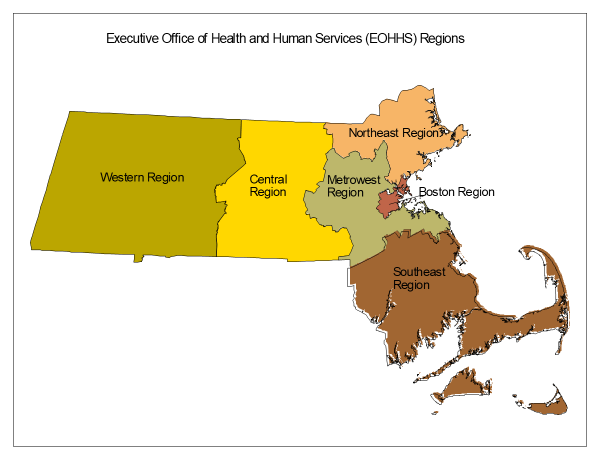 PrisonsHSRs are regions defined geographically to facilitate targeted health service planning. While prisons are not an HSR, the prison population is presented separately because of its unique service planning needs. The prisons category represents persons who were diagnosed with HIV infection while in a correctional facility. As these data do not reflect current incarceration status, the category is not included for individuals living with HIV infection or deaths among individuals with HIV.Configuration of Massachusetts cities/towns and countiesFor HIV and AIDS diagnoses, residence is at diagnosis. For individuals living with HIV infection and deaths, residence is based on most recent record available.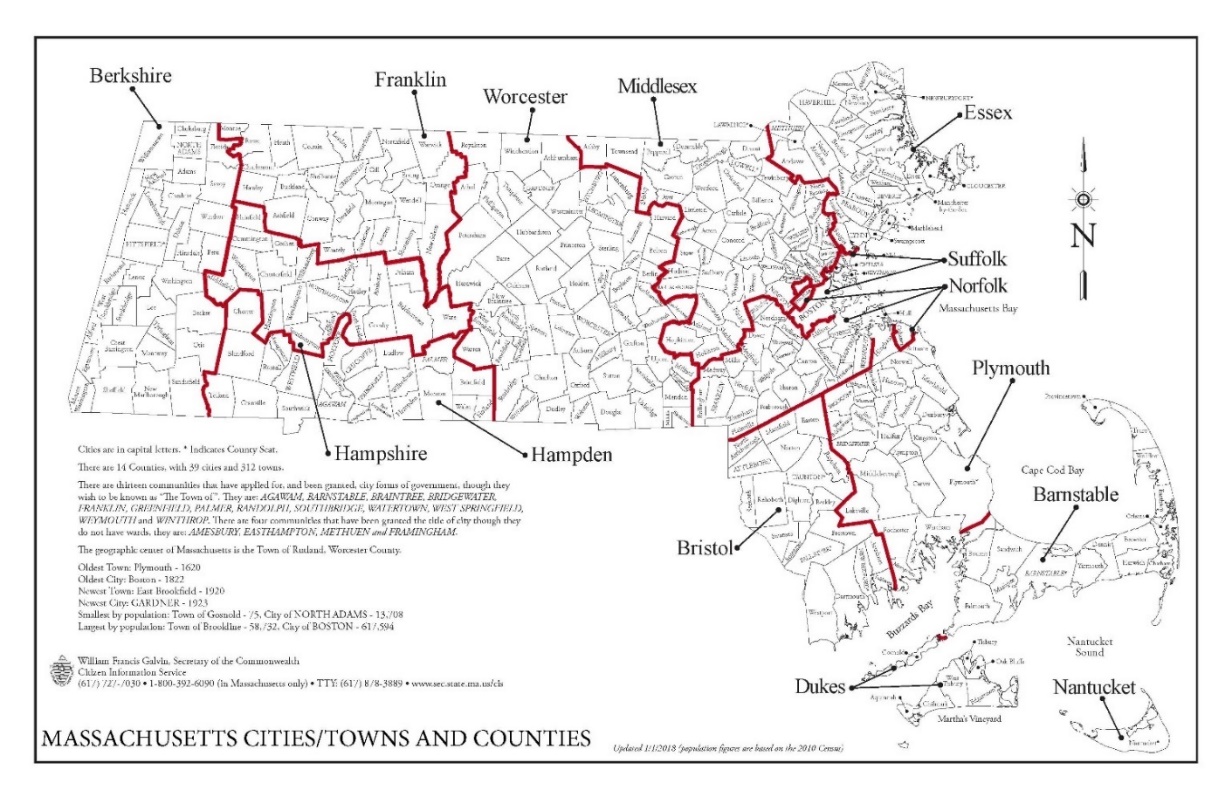 Age Age in years is at HIV diagnosis for individuals diagnosed with HIV infection, age on 12/31/2021 for individuals living with HIV infection, and age at death for individuals reported with HIV who died. Please note, pediatric HIV infections diagnosed under age 13 are reported by year of diagnosis; therefore, the annual number of pediatric diagnoses differs from the annual number of perinatal infections (among infants) that are reported by year of birth.Background on HIV reporting systemMassachusetts Department of Public Health (MDPH) regulations started requiring healthcare providers to submit case report forms, with demographic and risk information, on individuals diagnosed with AIDS in 1983, and with HIV infection in 1999. Existing cases of HIV infection diagnosed through 1998 were also to be reported by the end of 1999. When comparing HIV infection diagnosed before 1999 to HIV infection diagnosed after 1999, users should consider the differences in HIV reporting requirements for these two time periods. Since HIV was not reported at diagnosis prior to 1999 and clinical providers were given a relatively short time frame within which to report all prevalent HIV cases, the pre-1999 data may be less complete than data reported after 1999. Additionally, pre-1999 HIV infection diagnoses do not include individuals who were diagnosed with HIV infection and who died before 1999 without being reported with AIDS, nor do they include individuals who were no longer receiving HIV-related health care in Massachusetts at the point when HIV (non-AIDS) reporting became mandatory.Beginning in 2019, all new diagnoses of HIV infection were assigned to field epidemiologists for partner services, to ensure disease education/comprehension, and assist with linkage to HIV care. As a part of this process, field epidemiologists helped to collect pertinent epidemiological, demographic, and risk information of the individual.Data limitationsWhile trends in new HIV diagnoses are the best indicator of those who are most at risk of HIV infection, HIV surveillance reflects only incident diagnoses among individuals who are in care and not the actual incidence of new infections. Individuals may be living with HIV infection for many years prior to being tested and seeking care, at which point the case is considered a “diagnosis” and reported to the MDPH Bureau of Infectious Disease and Laboratory Sciences. In the most recent years of data presented, delays may occur in the reporting of a case to MDPH after it is diagnosed. Although Massachusetts regulations require providers to submit HIV case reports in a timely fashion, some 2021 HIV infection diagnoses will be reported to the surveillance program after the release of this report. Thus, the 2021 data presented in this report may change slightly. Previous analyses of Massachusetts HIV case data have suggested that the distribution of HIV infection diagnoses by race/ethnicity, sex assigned at birth and exposure mode for cases reported more than 6 months after diagnosis was not substantially different than the distribution of HIV cases reported within 6 months. Caution should be exercised when considering changes in HIV diagnosis trends for 2021. Deaths among people reported with HIVThe death data presented in this report include all deaths among people diagnosed and reported with HIV in Massachusetts to present a full description of trends in mortality among this population. This includes deaths from non-HIV related causes such as drug overdoses, suicides, motor vehicle accidents and other causes. Therefore, the total number of annual deaths reported here will vary from the number of HIV-related deaths reported in Massachusetts Deaths by the Massachusetts Department of Public Health, Office of Population Health (available at https://www.mass.gov/lists/death-data). The death data reported here are considered complete through 2021. Data on deaths occurring in Massachusetts are from matches with the Massachusetts Registry of Vital Records and Statistics and from provider reports. Data on deaths occurring outside of Massachusetts are from matches with the Social Security Death Master File.HIV primary exposure mode definitions
The HIV primary exposure mode indicates the most probable risk behavior associated with HIV infection. Assignment of primary exposure mode is done in accordance with Centers for Disease Control and Prevention (CDC) guidelines when multiple exposure modes are reported. Although the reported primary exposure mode is the most likely mode of transmission, there is always the possibility that it is not the actual mode of transmission. Following is a description of the exposure mode categories:MSM (Male-to-Male Sex):  Includes all individuals assigned male at birth who report any sexual contact with other individuals that identify as male. Please note that in accordance with CDC guidelines, this category is defined by an individual’s assigned sex at birth and not an individual’s current gender identity.Sex with Men: This exposure mode category is used by the Bureau of Infectious Disease and Laboratory Sciences (BIDLS) to categorize sexual risk in transgender women reporting sex with men only. For the purposes of official reporting in the MA HIV Surveillance System and to CDC, exposure mode for transgender women is based on sex assigned at birth, and therefore would be reported as male-to-male sex.IDU (Injection Drug Use):  Cases among persons who report injection drug use.MSM/IDU:  Includes all individuals assigned male at birth who report both sexual contact with other individuals that identify as male and injection drug use.Sex with Men/IDU: This exposure mode category is used by BIDLS to categorize sexual risk in transgender women reporting both sex with men and injection drug use. For the purposes of official reporting in the MA HIV Surveillance System and to CDC, exposure mode for transgender women is based on sex assigned at birth, and therefore would be reported as MSM/IDU.Heterosexual Sex:  Cases among persons who report heterosexual sex with a person with, or at increased risk for, HIV infection (e.g., a person who injects drugs (PWID)). The sub-categories for this mode of transmission are listed below.Heterosexual Sex w/ a person who injects drugsHeterosexual Sex w/ a person w/ HIV infection or AIDSHeterosexual Sex w/ bisexual maleOther Heterosexual Sex:  includes all other sub-categories of heterosexual risk, such as heterosexual contact with a person infected through a blood transfusion.Other:  Cases among persons with other known exposure modes, including receipt of clotting factor, receipt of transfusion or transplant, and mother-to-child transmission through pregnancy, childbirth, or breastfeeding (perinatal transmission).Presumed Heterosexual:  The presumed heterosexual risk category is used by BIDLS exclusively for individuals assigned female at birth to identify HIV exposure mode when sex with individuals that identify as male was the only reported risk factor, there was no evidence of current or past IDU, and behavioral risk and HIV status information about sexual partners that identify as male was unknown. The rationale for the application of the presumed heterosexual risk category to individuals assigned female at birth only has been addressed in the MDPH Office of HIV report “Intersecting Risks: HIV Infection among Heterosexual Women and Men in Massachusetts” (2010).NIR (No Identified Risk):  Cases among persons with no reported history of exposure to HIV through any of the listed exposure categories. Follow-up is conducted to determine risk for those cases that are initially reported without a risk identified. Includes cases among individuals assigned male at birth who were previously categorized in Massachusetts as Presumed Heterosexual.Cell suppression methodology:Values one through four are suppressed for denominator populations less than 50,000 or for unknown population sizes. Additional values of zero and greater than or equal to five may be suppressed to prevent back calculation. Values less than five are not suppressed for unknown health service region or for compound categories (categories containing two or more subcategories, such as ‘other/undetermined’ race/ethnicity or ‘other’ exposure modes, which includes pediatric, blood, and blood product exposure modes), because the exact count of each subcategory cannot be determined.Population estimates used for rate calculationsAs of 1/1/2020, BIDLS calculates rates per 100,000 population using denominators estimated by the University of Massachusetts Donahue Institute using a modified Hamilton-Perry model. 2020 population estimates were used for single-year rates; for pooled year rates (i.e., 2019-2021), the 2020 population estimates were multiplied by three. For more information, see: Strate S, et al. Small Area Population Estimates for 2011 through 2020, report published Oct 2016, and http://www.donahue.umassp.edu/business-groups/economic-public-policy-research/massachusetts-population-estimates-program. Note that rates and trends calculated using previous methods cannot be compared to these.Rates based on numerators <12
Rates based on numerators <12 are marked with an asterisk (*) and should be interpreted with caution.Explanation of age-adjusted ratesA rate of a disease per 100,000 population is a useful way to compare groups with substantially different population sizes rather than relying on the raw number of cases. For example, the number of individuals living with HIV infection (PLWH) on December 31, 2021 who are Hispanic/Latinx is 6,346, whereas the number of individuals living with HIV infection who are white (non-Hispanic) is 9,140. Although the number of individuals living with HIV infection who are Hispanic/Latinx in Massachusetts is smaller than the number of individuals living with HIV infection who are white (non-Hispanic), we also need to consider that there are far fewer individuals of Hispanic/Latinx heritage living in Massachusetts than white (non-Hispanic) individuals. Hispanic/Latinx individuals represent 12% of the Massachusetts population compared to white (non-Hispanic) individuals who represent 71% of the population. If HIV had the same impact on the Hispanic/Latinx population of the state as on the white (non-Hispanic) population, then there should be six times as many cases in white (non-Hispanic) individuals, but there are less than twice as many. By calculating a rate which takes into consideration the differences in the population size, it is evident that the number of individuals living with HIV infection for every 100,000 Hispanic/Latinx individuals in Massachusetts is much higher than the rate for every 100,000 white (non-Hispanic) individuals. This is called a "crude rate" and is calculated by dividing the number of individuals living with HIV infection by the population of interest (the total number of Hispanic/Latinx individuals in Massachusetts, for example) and multiplying by 100,000. (See example below.)Example: Calculation of crude HIV prevalence rate for white (non-Hispanic) individuals, Massachusetts (189.1 per 100,000)However, sometimes, in addition to the population size being different, the age composition of the populations is different. In Massachusetts, the black (non-Hispanic) and Hispanic/Latinx populations are on average younger than white (non-Hispanic) population (medians: 29.7 years and 24.5 years vs. 38.8 years, respectively). Therefore, it is necessary to age-adjust the HIV prevalence rate to get a true comparison of the impact of the disease across racial/ethnic groups without an effect from the differences in age composition. Age-adjustment of rates minimizes the distortion created by differences in age composition. Age-adjusted rates are calculated by weighting the age-specific rates for a given population by the age distribution of a standard population. The weighted age-specific rates are then summed to produce the adjusted rate for all ages combined.HIV Care Continuum Indicator Definitions:HIV care continuum among individuals newly diagnosed with HIV infection in Massachusetts: “Newly Diagnosed” includes individuals diagnosed in 2020, alive through 12/31/2021, and living in Massachusetts based on last known address. “Linked to Care” is defined as having ≥1 viral load (VL) or CD4 test result within 3 months of diagnosis. “Retained in Care” is defined as having ≥2 VL or CD4 test results at least 3 months apart during the 12-month period after diagnosis. “Virally Suppressed” is defined as having a VL <200 copies/mL for the most recent VL test drawn during the 12-month period after diagnosis.HIV care continuum among persons living with HIV infection (PLWH) in Massachusetts: “PLWH” refers to individuals diagnosed through 2020, alive through 12/31/2021, and living in Massachusetts based on last known address. “Engaged in Care” is defined as having ≥1 VL or CD4 test result in 2020. “Retained in Care” is defined as having ≥2 VL or CD4 test results at least 3 months apart in 2021. “Virally Suppressed” is defined as having a VL <200 copies/mL for the most recent VL test drawn in 2021.MASSACHUSETTS OVERALLHIV DX (N)2019–2021HIV DX (%)2019–2021PLWH (N)12/31/2021PLWH (%)12/31/2021 Deaths (N)2019–2021Deaths (%)2019–2021Total1,419100%23,393100%962100%Sex assigned at birth   AMAB1,02272%16,62271%69973%   AFAB39728%6,77129%26327%Current gender   Cisgender1,40599%23,25599%95499%   Transgender141%1381%81%Place of birth   US79456%14,08860%71975%   PR/USD453%2,23510%12913%   Non-US58041%7,07030%11412%Race/Ethnicity   White NH50135%9,14039%43145%   Black NH45832%7,03530%28530%   Hispanic/Latinx38427%6,34627%22824%   API363%5602%51%   Other/Unknown403%3121%131%Exposure mode   MSM55639%9,30040%27228%   IDU21615%3,55015%32634%   MSM/IDU534%9134%546%   HTSX1178%3,23514%12012%   Other1<1%4612%141%   Presumed HTSX1158%2,0899%515%   NIR36125%3,84516%12513%Age     0–121<1%22<1%00%   13–19 292%48<1%00%   20–2936526%1,1005%253%   30–3946633%3,20914%566%   40–4924117%4,08717%10311%   50–5919013%7,51332%33235%   60–691108%5,69724%31633%   70+171%1,7177%13014%Health Service RegionBoston HSR38927%6,31727%23625%Central HSR14510%2,40510%10411%Metro West HSR21915%3,78516%12313%Northeast HSR29221%4,24318%17018%Southeast HSR23216%3,86717%16918%Western HSR1158%2,77412%15917%Prison262%N/AN/AN/AN/AUnknown1<1%2<1%1<1%BY SEX ASSIGNED AT BIRTH: ASSIGNED MALE AT BIRTHHIV DX (N)2019–2021HIV DX (%)2019–2021PLWH (N)12/31/2021PLWH (%)12/31/2021 Deaths (N)2019–2021Deaths (%)2019–2021Total1,022100%16,622100%699100%Current gender   Cisgender1,00999%16,49299%69199%   Transgender131%1301%81%Place of birth   US62561%10,94466%53577%   PR/USD364%1,4449%10014%   Non-US36135%4,23425%649%Race/Ethnicity   White NH38938%7,63946%34549%   Black NH25925%3,84623%17625%   Hispanic/Latinx31331%4,45227%16524%   API343%4513%3<1%   Other/Unknown273%2341%101%Exposure mode   MSM55654%9,30056%27239%   IDU13814%2,29114%21831%   MSM/IDU535%9135%548%   HTSX384%9015%487%   Other00%2481%71%   NIR23723%2,96918%10014%Age     0–1200%12<1%00%   13–19 252%24<1%00%   20–2929929%8485%203%   30–3934834%2,41315%385%   40–4916016%2,63916%7310%   50–5912112%5,25832%23133%   60–69606%4,16725%23934%   70+91%1,2618%9814%Health Service RegionBoston HSR29229%4,86329%17625%Central HSR10110%1,59110%7511%Metro West HSR15515%2,69016%8212%Northeast HSR20820%2,85217%12318%Southeast HSR15215%2,76717%12117%Western HSR929%1,85711%12117%Prison212%N/AN/AN/AN/AUnknown1<1%2<1%1<1%BY SEX ASSIGNED AT BIRTH: ASSIGNED FEMALE AT BIRTH HIV DX (N)2019–2021HIV DX (%)2019–2021PLWH (N)12/31/2021PLWH (%)12/31/2021 Deaths (N)2019–2021Deaths (%)2019–2021Total397100%6,771100%263100%Current gender   Cisgender≥5N/A6,763100%263100%   Transgender<5N/A8<1%00%Place of birth   US16943%3,14446%18470%   PR/USD92%79112%2911%   Non-US21955%2,83642%5019%Race/Ethnicity   White NH11228%1,50122%8633%   Black NH19950%3,18947%10941%   Hispanic/Latinx7118%1,89428%6324%   API21%1092%21%   Other/Unknown133%781%31%Exposure mode   IDU7820%1,25919%10841%   HTSX7920%2,33434%7227%   Other1<1%2133%73%   Presumed HTSX11529%2,08931%5119%   NIR12431%87613%2510%Age     0–121<1%10<1%00%   13–19 41%24<1%00%   20–296617%2524%52%   30–3911830%79612%187%   40–498120%1,44821%3011%   50–596917%2,25533%10138%   60–695013%1,53023%7729%   70+82%4567%3212%Health Service RegionBoston HSR9724%1,45421%6023%Central HSR4411%81412%2911%Metro West HSR6416%1,09516%4116%Northeast HSR8421%1,39121%4718%Southeast HSR8020%1,10016%4818%Western HSR236%91714%3814%Prison51%N/AN/AN/AN/AUnknown00%00%00%BY PLACE OF BIRTH: UNITED STATESHIV DX (N)2019–2021HIV DX (%)2019–2021PLWH (N)12/31/2021PLWH (%)12/31/2021 Deaths (N)2019–2021Deaths (%)2019–2021Total794100%14,088100%719100%Sex assigned at birth   AMAB62579%10,94478%53574%   AFAB16921%3,14422%18426%Current gender   Cisgender78699%13,99999%71199%   Transgender81%891%81%Race/Ethnicity   White NH44055%8,35959%41958%   Black NH18924%3,34124%21129%   Hispanic/Latinx13717%2,02714%7510%   API101%1301%1<1%   Other/Unknown182%2312%132%Exposure mode   MSM34043%6,97349%23933%   IDU20526%2,45017%24534%   MSM/IDU476%7365%477%   HTSX516%1,35710%7310%   Other00%3342%112%   Presumed HTSX284%5984%264%   NIR12315%1,64012%7811%Age     0–1200%13<1%00%   13–19 203%22<1%00%   20–2923630%7005%193%   30–3927835%1,96014%497%   40–4911414%2,02714%679%   50–599312%4,55732%24434%   60–69476%3,74927%24734%   70+61%1,0608%9313%Health Service RegionBoston HSR23329%3,84327%17725%Central HSR8310%1,35210%7711%Metro West HSR11114%2,15915%10014%Northeast HSR11414%2,22116%11616%Southeast HSR14418%2,68119%13218%Western HSR8411%1,83013%11616%Prison243%N/AN/AN/AN/AUnknown1<1%2<1%1<1%BY PLACE OF BIRTH: PUERTO RICO/US DEPENDENCYHIV DX (N)2019–2021HIV DX (%)2019–2021PLWH (N)12/31/2021PLWH (%)12/31/2021 Deaths (N)2019–2021Deaths (%)2019–2021Total45100%2,235100%129100%Sex assigned at birth   AMAB3680%1,44465%10078%   AFAB920%79135%2922%Current gender   Cisgender≥5N/A2,21799%129100%   Transgender<5 N/A181%00%Race/Ethnicity   White NH<5 N/A201%<5 N/A   Black NH<5 N/A121%<5 N/A   Hispanic/Latinx4293%2,20399%12899%   API00%00%00%   Other/Unknown00%00%00%Exposure mode   MSM2147%34615%1612%   IDU716%90941%7457%   MSM/IDU<5 N/A1025%65%   HTSX<5 N/A51123%2318%   Other00%342%22%   Presumed HTSX<5 N/A1296%<5 N/A   NIR1022%2049%<5 N/AAge     0–1200%<5 N/A00%   13–19 <5 N/A<5 N/A00%   20–291738%492%<5 N/A   30–391329%1979%<5 N/A   40–49<5 N/A39218%1915%   50–59613%80336%5341%   60–69<5 N/A61127%4031%   70+00%1818%108%Health Service RegionBoston HSR818%38717%2217%Central HSR818%38517%1713%Metro West HSR<5 N/A1125%75%Northeast HSR1022%42819%3225%Southeast HSR1124%23711%119%Western HSR716%68631%4031%Prison<5 N/AN/AN/AN/AN/AUnknown00%00%00%BY PLACE OF BIRTH: NON-USHIV DX (N)2019–2021HIV DX (%)2019–2021PLWH (N)12/31/2021PLWH (%)12/31/2021 Deaths (N)2019–2021Deaths (%)2019–2021Total580100%7,070100%114100%Sex assigned at birth   AMAB36162%4,23460%6456%   AFAB21938%2,83640%5044%Current gender   Cisgender≥5N/A7,039100%114100%   Transgender<5 N/A31<1%00%Race/Ethnicity   White NH5910%76111%1110%   Black NH26846%3,68252%7465%   Hispanic/Latinx20535%2,11630%2522%   API264%4306%<5 N/A   Other/Unknown224%811%<5 N/AExposure mode   MSM19534%1,98128%1715%   IDU<5 N/A1913%76%   MSM/IDU51%751%<5 N/A   HTSX6211%1,36719%2421%   Other<5 N/A931%<5 N/A   Presumed HTSX8515%1,36219%2118%   NIR22839%2,00128%4338%Age     0–12<5 N/A9<1%00%   13–19 71%24<1%00%   20–2911219%3515%<5 N/A   30–3917530%1,05215%<5 N/A   40–4912321%1,66824%1715%   50–599116%2,15330%3531%   60–696010%1,33719%2925%   70+≥5N/A4767%2724%Health Service RegionBoston HSR14826%2,08730%3732%Central HSR549%6689%109%Metro West HSR10718%1,51421%1614%Northeast HSR16829%1,59423%2219%Southeast HSR7713%94913%2623%Western HSR244%2584%<5 N/APrison<5 N/AN/AN/AN/AN/AUnknown<5 N/A00%<5 N/ABY RACE/ETHNICITY: WHITE (NON-HISPANIC)HIV DX (N)2019–2021HIV DX (%)2019–2021PLWH (N)12/31/2021PLWH (%)12/31/2021 Deaths (N)2019–2021Deaths (%)2019–2021Total501100%9,140100%431100%Sex assigned at birth   AMAB38978%7,63984%34580%   AFAB11222%1,50116%8620%Current gender   Cisgender501100%9,120100%≥5 N/A   Transgender00%20<1%<5 N/APlace of birth   US44088%8,35991%41997%   PR/USD<5 N/A20<1%<5 N/A   Non-US≥5 N/A7618%≥5 N/AExposure mode   MSM19439%5,50260%18944%   IDU15631%1,30514%12830%   MSM/IDU337%5286%286%   HTSX367%5946%307%   Other1<1%1131%≥5 N/A   Presumed HTSX112%2623%<5 N/A   NIR7014%8369%4611%Age     0–121<1%2<1%00%   13–19 51%7<1%00%   20–2911323%2753%133%   30–3919138%1,06612%317%   40–498116%1,27714%379%   50–596914%3,11734%14534%   60–69388%2,62229%13732%   70+31%7748%6816%Health Service RegionBoston HSR11323%2,07223%6916%Central HSR6212%88810%4911%Metro West HSR7515%1,57317%6615%Northeast HSR9218%1,63918%9121%Southeast HSR10421%2,09223%10925%Western HSR388%87510%4711%Prison163%N/AN/AN/AN/AUnknown1<1%1<1%00%BY RACE/ETHNICITY: BLACK (NON-HISPANIC)HIV DX (N)2019–2021HIV DX (%)2019–2021PLWH (N)12/31/2021PLWH (%)12/31/2021 Deaths (N)2019–2021Deaths (%)2019–2021Total458100%7,035100%285100%Sex assigned at birth   AMAB25957%3,84655%17662%   AFAB19943%3,18945%10938%Current gender   Cisgender45198%6,99899%27998%   Transgender72%371%62%Place of birth   US≥5 N/A3,34147%21174%   PR/USD<5 N/A12<1%00%   Non-US26859%3,68252%7426%Exposure mode   MSM11525%1,32219%4114%   IDU225%73210%7928%   MSM/IDU61%1372%135%   HTSX5111%1,45521%5018%   Other00%1993%41%   Presumed HTSX7316%1,32319%4014%   NIR19142%1,86727%5820%Age     0–1200%14<1%00%   13–19 102%28<1%00%   20–299220%3325%52%   30–3912728%92213%145%   40–499120%1,28918%269%   50–597416%2,16431%8229%   60–695211%1,72825%11039%   70+123%5588%4817%Health Service RegionBoston HSR15534%2,36234%12042%Central HSR409%68310%238%Metro West HSR8218%1,36019%4114%Northeast HSR7216%1,08515%2810%Southeast HSR7416%1,03515%3412%Western HSR347%5097%3914%Prison<5 N/AN/AN/AN/AN/AUnknown<5 N/A1<1%00%BY RACE/ETHNICITY: HISPANIC/LATINXHIV DX (N)2019–2021HIV DX (%)2019–2021PLWH (N)12/31/2021PLWH (%)12/31/2021 Deaths (N)2019–2021Deaths (%)2019–2021Total384100%6,346100%228100%Sex assigned at birth   AMAB31382%4,45270%16572%   AFAB7118%1,89430%6328%Current gender   Cisgender37798%6,28099%≥5 N/A   Transgender72%661%<5 N/APlace of birth   US13736%2,02732%7533%   PR/USD4211%2,20335%12856%   Non-US20553%2,11633%2511%Exposure mode   MSM21355%2,02132%3515%   IDU349%1,46723%11450%   MSM/IDU133%2123%104%   HTSX246%1,10017%3817%   Other00%1302%42%   Presumed HTSX277%4557%73%   NIR7319%96115%209%Age     0–12<5 N/A3<1%00%   13–19 123%9<1%00%   20–2913234%4116%73%   30–3912633%1,03316%115%   40–495815%1,31221%3716%   50–593910%2,00032%9743%   60–69154%1,23719%6328%   70+<5 N/A3415%136%Health Service RegionBoston HSR10227%1,64526%4319%Central HSR4010%76612%2812%Metro West HSR4712%65610%146%Northeast HSR10527%1,31321%5022%Southeast HSR4111%64010%2511%Western HSR4010%1,32621%6729%Prison92%N/AN/AN/AN/AUnknown00%00%1<1%BY RACE/ETHNICITY: ASIAN/PACIFIC ISLANDERHIV DX (N)2019–2021HIV DX (%)2019–2021PLWH (N)12/31/2021PLWH (%)12/31/2021 Deaths (N)2019–2021Deaths (%)2019–2021Total36100%560100%5100%Sex assigned at birth   AMAB3494%45181%360%   AFAB26%10919%240%Current gender   Cisgender36100%55098%5100%   Transgender00%102%00%Place of birth   US1028%13023%<5 N/A   PR/USD00%00%00%   Non-US2672%43077%<5 N/AExposure mode   MSM2158%29453%<5 N/A   IDU00%193%<5 N/A   MSM/IDU<5 N/A143%<5 N/A   HTSX<5 N/A509%<5 N/A   Other00%112%00%   Presumed HTSX<5 N/A346%00%   NIR1131%13825%00%Age     0–1200%<5 N/A00%   13–19 <5 N/A<5 N/A00%   20–291336%519%00%   30–391131%11521%00%   40–49411%14826%240%   50–59514%14927%120%   60–69<5 N/A6211%<5 N/A   70+00%295%<5 N/AHealth Service RegionBoston HSR1336%15227%120%Central HSR<5 N/A428%00%Metro West HSR925%13925%240%Northeast HSR719%15127%120%Southeast HSR514%407%<5 N/AWestern HSR<5 N/A366%<5 N/APrison00%N/AN/AN/AN/AUnknown00%00%00%BY AGE GROUP:  0–12 YEARSHIV DX (N)2019–2021HIV DX (%)2019–2021PLWH (N)12/31/2021PLWH (%)12/31/2021 Deaths (N)2019–2021Deaths (%)2019–2021Total1100%22100%00%Sex assigned at birth   AMAB00%1255%00%   AFAB1100%1045%00%Current gender   Cisgender<5 N/A22100%00%   Transgender<5 N/A00%00%Place of birth   US00%1359%00%   PR/USD<5 N/A00%00%   Non-US<5 N/A941%00%Race/Ethnicity   White NH1100%29%00%   Black NH00%1464%00%   Hispanic/Latinx00%314%00%   API00%314%00%   Other/Unknown00%00%00%Exposure mode   MSM00%00%00%   IDU00%00%00%   MSM/IDU00%00%00%   HTSX00%00%00%   Other1100%22100%00%   Presumed HTSX00%00%00%   NIR00%00%00%Health Service RegionBoston HSR00%523%00%Central HSR00%418%00%Metro West HSR00%314%00%Northeast HSR1100%627%00%Southeast HSR00%314%00%Western HSR00%15%00%Prison00%N/AN/AN/AN/AUnknown00%00%00%BY AGE GROUP: 13–19 YEARS*HIV DX (N)2019–2021HIV DX (%)2019–2021PLWH (N)12/31/2021PLWH (%)12/31/2021 Deaths (N)2019–2021Deaths (%)2019–2021Total29100%48100%00%Sex assigned at birth   AMAB2586%2450%00%   AFAB414%2450%00%Current gender   Cisgender≥5 N/A≥5 N/A00%   Transgender<5 N/A<5 N/A00%Place of birth   US2069%2246%00%   PR/USD<5 N/A<5 N/A00%   Non-US≥5 N/A≥5 N/A00%Race/Ethnicity   White NH517%715%00%   Black NH1034%2858%00%   Hispanic/Latinx1241%919%00%   API<5 N/A<5 N/A00%   Other/Unknown<5 N/A<5 N/A00%Exposure mode   MSM1966%715%00%   IDU00%00%00%   MSM/IDU00%00%00%   HTSX<5 N/A<5 N/A00%   Other00%3471%00%   Presumed HTSX<5 N/A<5 N/A00%   NIR724%510%00%Health Service RegionBoston HSR621%715%00%Central HSR621%715%00%Metro West HSR621%1123%00%Northeast HSR517%1123%00%Southeast HSR310%817%00%Western HSR310%48%00%Prison00%N/AN/AN/AN/AUnknown00%00%00%BY AGE GROUP: 20–29 YEARSHIV DX (N)2019–2021HIV DX (%)2019–2021PLWH (N)12/31/2021PLWH (%)12/31/2021 Deaths (N)2019–2021Deaths (%)2019–2021Total365100%1,100100%25100%Sex assigned at birth   AMAB29982%84877%2080%   AFAB6618%25223%520%Current gender   Cisgender35497%1,07898%≥5 N/A   Transgender113%222%<5N/APlace of birth   US23665%70064%1976%   PR/USD175%494%<5N/A   Non-US11231%35132%<5N/ARace/Ethnicity   White NH11331%27525%1352%   Black NH9225%33230%520%   Hispanic/Latinx13236%41137%728%   API134%515%00%   Other/Unknown154%313%00%Exposure mode   MSM22461%61256%728%   IDU3810%626%728%   MSM/IDU164%293%<5N/A   HTSX195%484%<5N/A   Other00%17216%416%   Presumed HTSX216%505%00%   NIR4713%12712%<5N/AHealth Service RegionBoston HSR10328%29126%416%Central HSR3911%12311%624%Metro West HSR5214%17316%312%Northeast HSR7320%22320%416%Southeast HSR5916%15614%624%Western HSR3510%13412%28%Prison<5N/AN/AN/AN/AN/AUnknown<5N/A00%00%BY AGE GROUP: 30–39 YEARSHIV DX (N)2019–2021HIV DX (%)2019–2021PLWH (N)12/31/2021PLWH (%)12/31/2021 Deaths (N)2019–2021Deaths (%)2019–2021Total466100%3,209100%56100%Sex assigned at birth   AMAB34875%2,41375%3868%   AFAB11825%79625%1832%Current gender   Cisgender≥5 N/A3,15598%≥5 N/A   Transgender<5N/A542%<5N/APlace of birth   US27860%1,96061%4988%   PR/USD133%1976%<5N/A   Non-US17538%1,05233%<5N/ARace/Ethnicity   White NH19141%1,06633%3155%   Black NH12727%92229%1425%   Hispanic/Latinx12627%1,03332%1120%   API112%1154%00%   Other/Unknown112%732%00%Exposure mode   MSM18139%1,65051%1629%   IDU10523%2929%1934%   MSM/IDU296%1475%611%   HTSX306%2548%<5N/A   Other00%1705%59%   Presumed HTSX286%2498%<5N/A   NIR9320%44714%<5N/AHealth Service RegionBoston HSR14130%92629%1323%Central HSR429%31810%814%Metro West HSR7717%54917%916%Northeast HSR8518%65020%1323%Southeast HSR7616%45314%611%Western HSR266%31210%713%Prison184%N/AN/AN/AN/AUnknown1<1%1<1%00%BY AGE GROUP: 40–49 YEARSHIV DX (N)2019–2021HIV DX (%)2019–2021PLWH (N)12/31/2021PLWH (%)12/31/2021 Deaths (N)2019–2021Deaths (%)2019–2021Total241100%4,087100%103100%Sex assigned at birth   AMAB16066%2,63965%7371%   AFAB8134%1,44835%3029%Current gender   Cisgender241100%4,05799%≥5 N/A   Transgender00%301%<5 N/APlace of birth   US≥5 N/A2,02750%6765%   PR/USD<5 N/A39210%1918%   Non-US12351%1,66841%1717%Race/Ethnicity   White NH8134%1,27731%3736%   Black NH9138%1,28932%2625%   Hispanic/Latinx5824%1,31232%3736%   API42%1484%22%   Other/Unknown73%611%11%Exposure mode   MSM6527%1,52237%2928%   IDU3916%41610%3534%   MSM/IDU62%2045%77%   HTSX3012%63916%1010%   Other00%10<1%00%   Presumed HTSX2711%55814%55%   NIR7431%73818%1717%Health Service RegionBoston HSR6427%1,13228%2322%Central HSR2711%46211%1515%Metro West HSR4217%67116%1212%Northeast HSR5322%74118%1918%Southeast HSR3615%60815%1817%Western HSR156%47212%1616%Prison<5 N/AN/AN/AN/AN/AUnknown<5 N/A1<1%00%BY AGE GROUP: 50–59 YEARSHIV DX (N)2019–2021HIV DX (%)2019–2021PLWH (N)12/31/2021PLWH (%)12/31/2021 Deaths (N)2019–2021Deaths (%)2019–2021Total190100%7,513100%332100%Sex assigned at birth   AMAB12164%5,25870%23170%   AFAB6936%2,25530%10130%Current gender   Cisgender190100%7,490100%≥5 N/A   Transgender00%23<1%<5 N/APlace of birth   US9349%4,55761%24473%   PR/USD63%80311%5316%   Non-US9148%2,15329%3511%Race/Ethnicity   White NH6936%3,11741%14544%   Black NH7439%2,16429%8225%   Hispanic/Latinx3921%2,00027%9729%   API53%1492%1<1%   Other/Unknown32%831%72%Exposure mode   MSM4323%2,89939%9228%   IDU2413%1,21716%12136%   MSM/IDU<5 N/A2934%216%   HTSX2413%1,17416%5115%   Other<5 N/A20<1%21%   Presumed HTSX1910%6889%155%   NIR7841%1,22216%309%Health Service RegionBoston HSR5026%1,97526%7322%Central HSR1910%74510%3811%Metro West HSR2413%1,19216%3410%Northeast HSR4122%1,36518%6319%Southeast HSR3217%1,27217%6720%Western HSR2413%96413%5617%Prison00%N/AN/AN/AN/AUnknown00%00%1<1%BY AGE GROUP: 60–69 YEARSHIV DX (N)2019–2021HIV DX (%)2019–2021PLWH (N)12/31/2021PLWH (%)12/31/2021 Deaths (N)2019–2021Deaths (%)2019–2021Total110100%5,697100%316100%Sex assigned at birth   AMAB6055%4,16773%23976%   AFAB5045%1,53027%7724%Current gender   Cisgender≥5 N/A5,692100%≥5 N/A   Transgender<5 N/A5<1%<5 N/APlace of birth   US≥5 N/A3,74966%24778%   PR/USD<5 N/A61111%4013%   Non-US6055%1,33723%299%Race/Ethnicity   White NH3835%2,62246%13743%   Black NH5247%1,72830%11035%   Hispanic/Latinx1514%1,23722%6320%   API<5 N/A621%<5 N/A   Other/Unknown<5 N/A481%≥5 N/AExposure mode   MSM2422%1,97835%8326%   IDU98%1,29423%12540%   MSM/IDU00%2054%165%   HTSX1312%84215%3411%   Other00%23<1%31%   Presumed HTSX1514%3817%175%   NIR4945%97417%3812%Health Service RegionBoston HSR2220%1,51027%9028%Central HSR1211%58410%279%Metro West HSR1514%89616%4514%Northeast HSR2825%95417%5317%Southeast HSR2220%1,06619%4615%Western HSR1110%68712%5517%Prison00%N/AN/AN/AN/AUnknown00%00%00%BY AGE GROUP: 70+ YEARSHIV DX (N)2019–2021HIV DX (%)2019–2021PLWH (N)12/31/2021PLWH (%)12/31/2021 Deaths (N)2019–2021Deaths (%)2019–2021Total17100%1,717100%130100%Sex assigned at birth   AMAB953%1,26173%9875%   AFAB847%45627%3225%Current gender   Cisgender17100%≥5 N/A130100%   Transgender00%<5 N/A00%Place of birth   US635%1,06062%9372%   PR/USD00%18111%108%   Non-US1165%47628%2721%Race/Ethnicity   White NH318%77445%6852%   Black NH1271%55832%4837%   Hispanic/Latinx<5 N/A34120%1310%   API<5 N/A292%<5 N/A   Other/Unknown00%151%<5 N/AExposure mode   MSM00%63237%4535%   IDU<5 N/A26916%1915%   MSM/IDU00%352%<5 N/A   HTSX00%27716%2015%   Other00%101%<5 N/A   Presumed HTSX<5 N/A1629%129%   NIR1376%33219%3225%Health Service RegionBoston HSR318%47127%3325%Central HSR00%1629%108%Metro West HSR318%29017%2015%Northeast HSR635%29317%1814%Southeast HSR424%30118%2620%Western HSR16%20012%2318%Prison00%N/AN/AN/AN/AUnknown00%00%00%BY PRIMARY EXPOSURE MODE: MALE-TO-MALE SEX (MSM)HIV DX (N)2019–2021HIV DX (%)2019–2021PLWH (N)12/31/2021PLWH (%)12/31/2021 Deaths (N)2019–2021Deaths (%)2019–2021Total556100%9,300100%272100%Current gender   Cisgender54498%9,19699%26798%   Transgender122%1041%52%Place of birth   US34061%6,97375%23988%   PR/USD214%3464%166%   Non-US19535%1,98121%176%Race/Ethnicity   White NH19435%5,50259%18969%   Black NH11521%1,32214%4115%   Hispanic/Latinx21338%2,02122%3513%   API214%2943%<5 N/A   Other/Unknown132%1612%≥5N/AAge     0–1200%00%00%   13–19 193%7<1%00%   20–2922440%6127%73%   30–3918133%1,65018%166%   40–496512%1,52216%2911%   50–59438%2,89931%9234%   60–69244%1,97821%8331%   70+00%6327%4517%Health Service RegionBoston HSR14226%3,00832%6825%Central HSR6011%7238%2710%Metro West HSR9717%1,60517%3613%Northeast HSR11621%1,48216%3914%Southeast HSR8014%1,59017%6122%Western HSR5911%89010%4115%Prison<5 N/AN/AN/AN/AN/AUnknown<5 N/A2<1%00%BY PRIMARY EXPOSURE MODE: INJECTION DRUG USE (IDU)HIV DX (N)2019–2021HIV DX (%)2019–2021PLWH (N)12/31/2021PLWH (%)12/31/2021 Deaths (N)2019–2021Deaths (%)2019–2021Total216100%3,550100%326100%Sex assigned at birth   AMAB13864%2,29165%21867%   AFAB7836%1,25935%10833%Current gender   Cisgender216100%≥5 N/A326100%   Transgender00%<5 N/A00%Place of birth   US20595%2,45069%24575%   PR/USD≥5 N/A90926%7423%   Non-US<5 N/A1915%72%Race/Ethnicity   White NH15672%1,30537%12839%   Black NH2210%73221%7924%   Hispanic/Latinx3416%1,46741%11435%   API00%191%<5 N/A   Other/Unknown42%271%<5 N/AAge     0–1200%00%00%   13–19 <5 N/A00%00%   20–293818%622%72%   30–3910549%2928%196%   40–493918%41612%3511%   50–592411%1,21734%12137%   60–6994%1,29436%12538%   70+<5 N/A2698%196%Health Service RegionBoston HSR9243%79522%7222%Central HSR2210%52415%3912%Metro West HSR157%39711%3711%Northeast HSR3315%61317%6721%Southeast HSR2913%57716%5015%Western HSR52%64418%6119%Prison199%N/AN/AN/AN/AUnknown1<1%00%00%BY PRIMARY EXPOSURE MODE: MALE-TO-MALE SEX/INJECTION DRUG USE (MSM/IDU)HIV DX (N)2019–2021HIV DX (%)2019–2021PLWH (N)12/31/2021PLWH (%)12/31/2021 Deaths (N)2019–2021Deaths (%)2019–2021Total53100%913100%54100%Current gender   Cisgender53100%89698%≥5 N/A   Transgender00%172%<5 N/APlace of birth   US4789%73681%4787%   PR/USD<5 N/A10211%≥5 N/A   Non-US≥5 N/A758%<5 N/ARace/Ethnicity   White NH3362%52858%2852%   Black NH611%13715%1324%   Hispanic/Latinx1325%21223%1019%   API<5 N/A142%<5 N/A   Other/Unknown<5 N/A222%<5 N/AAge     0–1200%00%00%   13–19 00%00%00%   20–291630%293%<5 N/A   30–392955%14716%611%   40–49611%20422%713%   50–59<5 N/A29332%2139%   60–69<5 N/A20522%1630%   70+00%354%<5 N/AHealth Service RegionBoston HSR1528%26829%1324%Central HSR59%9510%713%Metro West HSR713%13915%<5 N/ANortheast HSR611%12914%1120%Southeast HSR1732%16818%611%Western HSR<5 N/A11412%1324%Prison<5 N/AN/AN/AN/AN/AUnknown00%00%<5 N/ABY PRIMARY EXPOSURE MODE: HETEROSEXUAL SEX (HTSX)HIV DX (N)2019–2021HIV DX (%)2019–2021PLWH (N)12/31/2021PLWH (%)12/31/2021 Deaths (N)2019–2021Deaths (%)2019–2021Total117100%3,235100%120100%Sex assigned at birth   AMAB3832%90128%4840%   AFAB7968%2,33472%7260%Current gender   Cisgender117100%≥5 N/A120100%   Transgender00%<5 N/A00%Place of birth   US≥5 N/A1,35742%7361%   PR/USD<5 N/A51116%2319%   Non-US6253%1,36742%2420%Race/Ethnicity   White NH3631%59418%3025%   Black NH5144%1,45545%5042%   Hispanic/Latinx2421%1,10034%3832%   API<5 N/A502%<5 N/A   Other/Unknown<5 N/A361%<5 N/AAge     0–1200%<5 N/A00%   13–19 <5 N/A<5 N/A00%   20–291916%481%<5 N/A   30–393026%2548%<5 N/A   40–493026%63920%108%   50–592421%1,17436%5143%   60–691311%84226%3428%   70+<5 N/A2779%2017%Health Service RegionBoston HSR2723%67721%3227%Central HSR1513%41013%119%Metro West HSR2017%49415%1916%Northeast HSR2320%61619%1613%Southeast HSR2017%54917%2319%Western HSR1210%48915%1916%Prison00%N/AN/AN/AN/AUnknown00%00%00%BY PRIMARY EXPOSURE MODE: PRESUMED HETEROSEXUAL SEX (PRESUMED HTSX)HIV DX (N)2019–2021HIV DX (%)2019–2021PLWH (N)12/31/2021PLWH (%)12/31/2021 Deaths (N)2019–2021Deaths (%)2019–2021Total115100%2,089100%51100%Sex assigned at birth   AMABN/A*N/AN/AN/AN/AN/A   AFAB115100%2,089100%51100%Current gender   Cisgender115100%2,089100%51100%   Transgender00%00%00%Place of birth   US≥5 N/A59829%≥5 N/A   PR/USD<5 N/A1296%<5 N/A   Non-US8574%1,36265%2141%Race/Ethnicity   White NH1110%26213%<5 N/A   Black NH7363%1,32363%4078%   Hispanic/Latinx2723%45522%714%   API<5 N/A342%<5 N/A   Other/Unknown<5 N/A151%00%Age     0–1200%<5 N/A00%   13–19 <5 N/A<5 N/A00%   20–292118%502%<5 N/A   30–392824%24912%<5 N/A   40–492723%55827%510%   50–591917%68833%1529%   60–691513%38118%1733%   70+<5 N/A1628%1224%Health Service RegionBoston HSR2824%50124%1325%Central HSR1412%25212%510%Metro West HSR2219%38118%816%Northeast HSR2623%45722%1122%Southeast HSR1917%30815%612%Western HSR65%1909%816%Prison00%N/AN/AN/AN/AUnknown00%00%00%BY PRIMARY EXPOSURE MODE: NO IDENTIFIED RISK (NIR)HIV DX (N)2019–2021HIV DX (%)2019–2021PLWH (N)12/31/2021PLWH (%)12/31/2021 Deaths (N)2019–2021Deaths (%)2019–2021Total361100%3,845100%125100%Sex assigned at birth   AMAB23766%2,96977%10080%   AFAB12434%87623%2520%Current gender   Cisgender≥5 N/A3,835100%125100%   Transgender<5 N/A10<1%00%Place of birth   US12334%1,64043%7862%   PR/USD103%2045%<5 N/A   Non-US22863%2,00152%≥5 N/ARace/Ethnicity   White NH7019%83622%4637%   Black NH19153%1,86749%5846%   Hispanic/Latinx7320%96125%2016%   API113%1384%00%   Other/Unknown164%431%11%Age     0–1200%00%00%   13–19 72%5<1%00%   20–294713%1273%<5 N/A   30–399326%44712%<5 N/A   40–497420%73819%1714%   50–597822%1,22232%3024%   60–694914%97425%3830%   70+134%3329%3226%Health Service RegionBoston HSR8524%97725%3629%Central HSR298%3359%108%Metro West HSR5816%68918%1714%Northeast HSR8724%85522%2318%Southeast HSR6719%60516%2117%Western HSR319%38410%1714%Prison<5 N/AN/AN/AN/AN/AUnknown<5 N/A00%11%BY HEALTH SERVICE REGION (HSR) OF RESIDENCE: BOSTON HSRHIV DX (N)2019–2021HIV DX (%)2019–2021PLWH (N)12/31/2021PLWH (%)12/31/2021 Deaths (N)2019–2021Deaths (%)2019–2021Total389100%6,317100%236100%Sex assigned at birth   AMAB29275%4,86377%17675%   AFAB9725%1,45423%6025%Current gender   Cisgender38198%6,25299%23097%   Transgender82%651%63%Place of birth   US23360%3,84361%17775%   PR/USD82%3876%229%   Non-US14838%2,08733%3716%Race/Ethnicity   White NH11329%2,07233%6929%   Black NH15540%2,36237%12051%   Hispanic/Latinx10226%1,64526%4318%   API133%1522%1<1%   Other/Unknown62%861%31%Exposure mode   MSM14237%3,00848%6829%   IDU9224%79513%7231%   MSM/IDU154%2684%136%   HTSX277%67711%3214%   Other00%911%21%   Presumed HTSX287%5018%136%   NIR8522%97715%3615%Age     0–1200%5<1%00%   13–19 62%7<1%00%   20–2910326%2915%42%   30–3914136%92615%136%   40–496416%1,13218%2310%   50–595013%1,97531%7331%   60–69226%1,51024%9038%   70+31%4717%3314%BY HEALTH SERVICE REGION (HSR) OF RESIDENCE: CENTRAL HSRHIV DX (N)2019–2021HIV DX (%)2019–2021PLWH (N)12/31/2021PLWH (%)12/31/2021 Deaths (N)2019–2021Deaths (%)2019–2021Total145100%2,405100%104100%Sex assigned at birth   AMAB10170%1,59166%7572%   AFAB4430%81434%2928%Current gender   Cisgender145100%2,393100%104100%   Transgender00%120%00%Place of birth   US8357%1,35256%7774%   PR/USD86%38516%1716%   Non-US5437%66828%1010%Race/Ethnicity   White NH6243%88837%4947%   Black NH4028%68328%2322%   Hispanic/Latinx4028%76632%2827%   API<5 N/A422%00%   Other/Unknown<5 N/A261%44%Exposure mode   MSM6041%72330%2726%   IDU2215%52422%3938%   MSM/IDU53%954%77%   HTSX1510%41017%1111%   Other00%663%55%   Presumed HTSX1410%25210%55%   NIR2920%33514%1010%Age     0–1200%4<1%00%   13–19 64%7<1%00%   20–293927%1235%66%   30–394229%31813%88%   40–492719%46219%1514%   50–591913%74531%3837%   60–69128%58424%2726%   70+00%1627%1010%BY HEALTH SERVICE REGION (HSR) OF RESIDENCE: METRO WEST HSRHIV DX (N)2019–2021HIV DX (%)2019–2021PLWH (N)12/31/2021PLWH (%)12/31/2021 Deaths (N)2019–2021Deaths (%)2019–2021Total219100%3,785100%123100%Sex assigned at birth   AMAB15571%2,69071%8267%   AFAB6429%1,09529%4133%Current gender   Cisgender≥5 N/A3,770100%123100%   Transgender<5 N/A15<1%00%Place of birth   US11151%2,15957%10081%   PR/USD<5 N/A1123%76%   Non-US≥5 N/A1,51440%1613%Race/Ethnicity   White NH7534%1,57342%6654%   Black NH8237%1,36036%4133%   Hispanic/Latinx4721%65617%1411%   API94%1394%22%   Other/Unknown63%572%00%Exposure mode   MSM9744%1,60542%3629%   IDU157%39710%3730%   MSM/IDU73%1394%<5 N/A   HTSX209%49413%1915%   Other00%802%<5 N/A   Presumed HTSX2210%38110%87%   NIR5826%68918%1714%Age     0–1200%3<1%00%   13–19 63%11<1%00%   20–295224%1735%32%   30–397735%54915%97%   40–494219%67118%1210%   50–592411%1,19231%3428%   60–69157%89624%4537%   70+31%2908%2016%BY HEALTH SERVICE REGION (HSR) OF RESIDENCE: NORTHEAST HSRHIV DX (N)2019–2021HIV DX (%)2019–2021PLWH (N)12/31/2021PLWH (%)12/31/2021 Deaths (N)2019–2021Deaths (%)2019–2021Total292100%4,243100%170100%Sex assigned at birth   AMAB20871%2,85267%12372%   AFAB8429%1,39133%4728%Current gender   Cisgender≥5 N/A4,229100%170100%   Transgender<5 N/A14<1%00%Place of birth   US11439%2,22152%11668%   PR/USD103%42810%3219%   Non-US16858%1,59438%2213%Race/Ethnicity   White NH9232%1,63939%9154%   Black NH7225%1,08526%2816%   Hispanic/Latinx10536%1,31331%5029%   API72%1514%11%   Other/Unknown165%551%00%Exposure mode   MSM11640%1,48235%3923%   IDU3311%61314%6739%   MSM/IDU62%1293%116%   HTSX238%61615%169%   Other1<1%912%32%   Presumed HTSX269%45711%116%   NIR8730%85520%2314%Age     0–121<1%6<1%00%   13–19 52%11<1%00%   20–297325%2235%42%   30–398529%65015%138%   40–495318%74117%1911%   50–594114%1,36532%6337%   60–692810%95422%5331%   70+62%2937%1811%BY HEALTH SERVICE REGION (HSR) OF RESIDENCE: SOUTHEAST HSRHIV DX (N)2019–2021HIV DX (%)2019–2021PLWH (N)12/31/2021PLWH (%)12/31/2021 Deaths (N)2019–2021Deaths (%)2019–2021Total232100%3,867100%169100%Sex assigned at birth   AMAB15266%2,76772%12172%   AFAB8034%1,10028%4828%Current gender   Cisgender≥5 N/A3,856100%≥5 N/A   Transgender<5 N/A11<1%<5 N/APlace of birth   US14462%2,68169%13278%   PR/USD115%2376%117%   Non-US7733%94925%2615%Race/Ethnicity   White NH10445%2,09254%10964%   Black NH7432%1,03527%3420%   Hispanic/Latinx4118%64017%2515%   API52%401%00%   Other/Unknown83%602%11%Exposure mode   MSM8034%1,59041%6136%   IDU2913%57715%5030%   MSM/IDU177%1684%64%   HTSX209%54914%2314%   Other00%702%21%   Presumed HTSX198%3088%64%   NIR6729%60516%2112%Age     0–1200%3<1%00%   13–19 31%8<1%00%   20–295925%1564%64%   30–397633%45312%64%   40–493616%60816%1811%   50–593214%1,27233%6740%   60–69229%1,06628%4627%   70+42%3018%2615%BY HEALTH SERVICE REGION (HSR) OF RESIDENCE: WESTERN HSRHIV DX (N)2019–2021HIV DX (%)2019–2021PLWH (N)12/31/2021PLWH (%)12/31/2021 Deaths (N)2019–2021Deaths (%)2019–2021Total115100%2,774100%159100%Sex assigned at birth   AMAB9280%1,85767%12176%   AFAB2320%91733%3824%Current gender   Cisgender≥5 N/A2,75399%≥5 N/A   Transgender<5 N/A211%<5 N/APlace of birth   US8473%1,83066%11673%   PR/USD76%68625%≥5 N/A   Non-US2421%2589%<5 N/ARace/Ethnicity   White NH3833%87532%4730%   Black NH3430%50918%3925%   Hispanic/Latinx4035%1,32648%6742%   API<5 N/A361%<5 N/A   Other/Unknown<5 N/A281%≥5 N/AExposure mode   MSM5951%89032%4126%   IDU54%64423%6138%   MSM/IDU<5 N/A1144%138%   HTSX1210%48918%1912%   Other<5 N/A632%00%   Presumed HTSX65%1907%85%   NIR3127%38414%1711%Age     0–1200%1<1%00%   13–19 33%4<1%00%   20–293530%1345%21%   30–392623%31211%74%   40–491513%47217%1610%   50–592421%96435%5635%   60–691110%68725%5535%   70+11%2007%2314%BY COUNTY OF RESIDENCE: BARNSTABLE, DUKES, AND NANTUCKET COUNTIESHIV DX (N)2019–2021HIV DX (%)2019–2021PLWH (N)12/31/2021PLWH (%)12/31/2021 Deaths (N)2019–2021Deaths (%)2019–2021Total40100%1,014100%29100%Sex assigned at birth   AMAB3178%89388%2586%   AFAB923%12112%414%Current gender   Cisgender40100%≥5 N/A≥5 N/A   Transgender00%<5 N/A<5 N/APlace of birth   US2153%80479%2690%   PR/USD00%101%<5 N/A   Non-US1948%20020%<5 N/ARace/Ethnicity   White NH1640%77777%2690%   Black NH513%909%<5 N/A   Hispanic/Latinx1230%11411%<5 N/A   API<5 N/A81%00%   Other/Unknown<5 N/A252%00%Exposure mode   MSM2358%74073%2379%   IDU<5 N/A495%<5 N/A   MSM/IDU<5 N/A444%<5 N/A   HTSX<5 N/A576%<5 N/A   Other00%61%00%   Presumed HTSX<5 N/A384%00%   NIR718%808%00%Age     0–1200%<5 N/A00%   13–19 <5 N/A<5 N/A00%   20–291333%283%00%   30–391230%858%00%   40–49615%14414%<5 N/A   50–59615%33833%1345%   60–69<5 N/A32032%828%   70+00%9810%<5 N/ABY COUNTY OF RESIDENCE: BERKSHIRE COUNTYHIV DX (N)2019–2021HIV DX (%)2019–2021PLWH (N)12/31/2021PLWH (%)12/31/2021 Deaths (N)2019–2021Deaths (%)2019–2021Total9100%227100%13100%Sex assigned at birth   AMAB667%16472%13100%   AFAB333%6328%00%Current gender   Cisgender9100%227100%13100%   Transgender00%00%00%Place of birth   US778%19887%13100%   PR/USD<5N/A<5N/A00%   Non-US<5N/A≥5 N/A00%Race/Ethnicity   White NH444%14564%969%   Black NH<5N/A4419%<5N/A   Hispanic/Latinx<5N/A3013%<5N/A   API00%<5N/A00%   Other/Unknown00%<5N/A00%Exposure mode   MSM<5N/A11149%1077%   IDU00%2611%<5N/A   MSM/IDU00%115%<5N/A   HTSX<5N/A3616%00%   Other00%31%00%   Presumed HTSX00%146%00%   NIR<5N/A2611%00%Age     0–1200%00%00%   13–19 00%00%00%   20–29<5N/A73%00%   30–39<5N/A219%<5N/A   40–49556%4620%00%   50–5900%7935%<5N/A   60–69<5N/A5424%646%   70+00%209%<5N/ABY COUNTY OF RESIDENCE: BRISTOL COUNTYHIV DX (N)2019–2021HIV DX (%)2019–2021PLWH (N)12/31/2021PLWH (%)12/31/2021 Deaths (N)2019–2021Deaths (%)2019–2021Total89100%1,526100%85100%Sex assigned at birth   AMAB6573%1,04068%5666%   AFAB2427%48632%2934%Current gender   Cisgender≥5 N/A≥5 N/A85100%   Transgender<5 N/A<5 N/A00%Place of birth   US7079%1,11373%6981%   PR/USD67%17511%78%   Non-US1315%23816%911%Race/Ethnicity   White NH5056%83355%5565%   Black NH1618%31321%1518%   Hispanic/Latinx2022%35023%1518%   API00%121%00%   Other/Unknown33%181%00%Exposure mode   MSM3640%49532%2327%   IDU1517%35023%3440%   MSM/IDU89%755%<5 N/A   HTSX78%25517%1416%   Other00%352%00%   Presumed HTSX78%986%<5 N/A   NIR1618%21814%67%Age     0–1200%<5 N/A00%   13–19 <5 N/A<5 N/A00%   20–292528%735%34%   30–393337%19012%45%   40–491315%24316%1012%   50–59910%51334%3642%   60–6967%40026%2428%   70+<5 N/A1017%89%BY COUNTY OF RESIDENCE: ESSEX COUNTYHIV DX (N)2019–2021HIV DX (%)2019–2021PLWH (N)12/31/2021PLWH (%)12/31/2021 Deaths (N)2019–2021Deaths (%)2019–2021Total150100%2,221100%91100%Sex assigned at birth   AMAB10872%1,49267%6976%   AFAB4228%72933%2224%Current gender   Cisgender≥5 N/A2,211100%91100%   Transgender<5 N/A10<1%00%Place of birth   US6946%1,23255%6571%   PR/USD85%26912%1921%   Non-US7349%72032%78%Race/Ethnicity   White NH4429%87339%5257%   Black NH2819%44220%910%   Hispanic/Latinx7550%84238%3033%   API00%382%00%   Other/Unknown32%261%00%Exposure mode   MSM5839%74934%2224%   IDU1913%34015%4145%   MSM/IDU<5 N/A733%78%   HTSX149%34315%89%   Other<5 N/A492%<5 N/A   Presumed HTSX128%23110%<5 N/A   NIR4429%43620%1011%Age     0–1200%2<1%00%   13–19 21%9<1%00%   20–293926%1105%33%   30–394530%33115%78%   40–492819%37617%910%   50–591711%73033%3033%   60–691611%51123%3134%   70+32%1527%1112%BY COUNTY OF RESIDENCE: FRANKLIN COUNTYHIV DX (N)2019–2021HIV DX (%)2019–2021PLWH (N)12/31/2021PLWH (%)12/31/2021 Deaths (N)2019–2021Deaths (%)2019–2021Total4100%111100%5100%Sex assigned at birth   AMAB<5 N/A8072%<5 N/A   AFAB<5 N/A3128%<5 N/ACurrent gender   Cisgender<5 N/A≥5 N/A<5 N/A   Transgender<5 N/A<5 N/A<5 N/APlace of birth   US<5 N/A9686%<5 N/A   PR/USD<5 N/A<5 N/A<5 N/A   Non-US00%≥5 N/A00%Race/Ethnicity   White NH4100%8274%360%   Black NH00%1413%<5 N/A   Hispanic/Latinx00%1211%<5 N/A   API00%<5 N/A00%   Other/Unknown00%<5 N/A00%Exposure mode   MSM<5 N/A5045%<5 N/A   IDU00%1816%<5 N/A   MSM/IDU00%98%<5 N/A   HTSX00%1514%00%   Other00%33%00%   Presumed HTSX<5 N/A65%<5 N/A   NIR<5 N/A109%00%Age     0–1200%00%00%   13–19 <5 N/A<5 N/A00%   20–2900%<5 N/A00%   30–39<5 N/A1413%<5 N/A   40–4900%109%<5 N/A   50–5900%4238%00%   60–69<5 N/A3229%<5 N/A   70+00%1110%00%BY COUNTY OF RESIDENCE: HAMPDEN COUNTYHIV DX (N)2019–2021HIV DX (%)2019–2021PLWH (N)12/31/2021PLWH (%)12/31/2021 Deaths (N)2019–2021Deaths (%)2019–2021Total85100%2,200100%123100%Sex assigned at birth   AMAB6880%1,42465%8771%   AFAB1720%77635%3629%Current gender   Cisgender≥5 N/A2,18199%123100%   Transgender<5 N/A191%00%Place of birth   US6071%1,34861%8367%   PR/USD67%65430%≥5 N/A   Non-US1922%1989%<5 N/ARace/Ethnicity   White NH2226%51523%2621%   Black NH2631%41919%3024%   Hispanic/Latinx3642%1,22556%6150%   API00%241%<5 N/A   Other/Unknown11%171%≥5 N/AExposure mode   MSM4249%59727%2420%   IDU<5 N/A56926%5343%   MSM/IDU<5 N/A854%87%   HTSX911%41119%1714%   Other00%502%00%   Presumed HTSX56%1617%76%   NIR2327%32715%1411%Age     0–1200%<5 N/A00%   13–19 <5 N/A<5 N/A00%   20–293035%1155%22%   30–392024%25812%22%   40–49911%38117%1411%   50–591821%75734%4537%   60–6956%53324%4033%   70+<5 N/A1537%2016%BY COUNTY OF RESIDENCE: HAMPSHIRE COUNTYHIV DX (N)2019–2021HIV DX (%)2019–2021PLWH (N)12/31/2021PLWH (%)12/31/2021 Deaths (N)2019–2021Deaths (%)2019–2021Total15100%235100%19100%Sex assigned at birth   AMAB1493%19081%19100%   AFAB17%4519%00%Current gender   Cisgender15100%≥5 N/A19100%   Transgender00%<5 N/A00%Place of birth   US1173%18980%1789%   PR/USD<5 N/A2611%<5 N/A   Non-US<5 N/A209%<5 N/ARace/Ethnicity   White NH747%13859%1053%   Black NH533%3013%632%   Hispanic/Latinx<5 N/A5624%<5 N/A   API<5 N/A63%<5 N/A   Other/Unknown1 7%52%00%Exposure mode   MSM1173%13357%737%   IDU<5 N/A3113%<5 N/A   MSM/IDU00%94%<5 N/A   HTSX00%2611%<5 N/A   Other00%73%00%   Presumed HTSX00%83%00%   NIR<5 N/A219%<5 N/AAge     0–1200%<5 N/A00%   13–19 00%<5 N/A00%   20–29<5 N/A104%00%   30–39<5 N/A229%<5 N/A   40–49<5 N/A3314%<5 N/A   50–59533%8637%842%   60–69<5 N/A6528%632%   70+00%177%<5 N/ABY COUNTY OF RESIDENCE: MIDDLESEX COUNTYHIV DX (N)2019–2021HIV DX (%)2019–2021PLWH (N)12/31/2021PLWH (%)12/31/2021 Deaths (N)2019–2021Deaths (%)2019–2021Total273100%4,432100%142100%Sex assigned at birth   AMAB19170%3,08870%9768%   AFAB8230%1,34430%4532%Current gender   Cisgender≥5 N/A4,418100%142100%   Transgender<5 N/A14<1%00%Place of birth   US≥5 N/A2,23650%10171%   PR/USD<5 N/A2415%1712%   Non-US16862%1,95544%2417%Race/Ethnicity   White NH9133%1,70538%7351%   Black NH8933%1,52434%3726%   Hispanic/Latinx6524%95322%2920%   API114%1884%21%   Other/Unknown176%621%11%Exposure mode   MSM12245%1,75540%3021%   IDU228%52112%4733%   MSM/IDU62%1393%75%   HTSX218%55913%1712%   Other1<1%982%43%   Presumed HTSX2810%48311%128%   NIR7327%87720%2518%Age     0–121<1%6<1%00%   13–19 83%13<1%00%   20–296624%2335%54%   30–398732%66615%118%   40–495219%84319%1611%   50–593613%1,38131%5035%   60–69207%96422%4532%   70+31%3267%1511%BY COUNTY OF RESIDENCE: NORFOLK COUNTYHIV DX (N)2019–2021HIV DX (%)2019–2021PLWH (N)12/31/2021PLWH (%)12/31/2021 Deaths (N)2019–2021Deaths (%)2019–2021Total101100%1,568100%70100%Sex assigned at birth   AMAB7271%1,09870%4767%   AFAB2929%47030%2333%Current gender   Cisgender101100%1,562100%70100%   Transgender00%6<1%00%Place of birth   US6261%1,02365%5883%   PR/USD<5 N/A453%<5 N/A   Non-US≥5 N/A50032%≥5 N/ARace/Ethnicity   White NH3939%65842%3753%   Black NH4242%60038%2637%   Hispanic/Latinx1313%22014%69%   API55%634%11%   Other/Unknown22%272%00%Exposure mode   MSM3737%62240%2739%   IDU77%19713%1826%   MSM/IDU55%543%<5 N/A   HTSX88%23615%1014%   Other00%352%<5 N/A   Presumed HTSX1010%1459%57%   NIR3434%27918%69%Age     0–1200%2<1%00%   13–19 22%2<1%00%   20–292323%664%11%   30–393636%22714%57%   40–492020%22614%710%   50–591010%51133%2029%   60–6977%42127%2130%   70+33%1137%1623%BY COUNTY OF RESIDENCE: PLYMOUTH COUNTYHIV DX (N)2019–2021HIV DX (%)2019–2021PLWH (N)12/31/2021PLWH (%)12/31/2021 Deaths (N)2019–2021Deaths (%)2019–2021Total91100%1,259100%48100%Sex assigned at birth   AMAB5055%81465%3675%   AFAB4145%44535%1225%Current gender   Cisgender≥5 N/A1,253100%48100%   Transgender<5 N/A6<1%00%Place of birth   US4853%75360%3369%   PR/USD<5 N/A514%<5 N/A   Non-US≥5 N/A45536%≥5 N/ARace/Ethnicity   White NH3235%49739%2450%   Black NH4853%56044%1735%   Hispanic/Latinx89%16813%613%   API<5 N/A181%00%   Other/Unknown<5 N/A161%12%Exposure mode   MSM1921%35828%1327%   IDU1112%16613%1327%   MSM/IDU67%544%00%   HTSX1011%21717%613%   Other00%222%<5 N/A   Presumed HTSX78%15412%<5 N/A   NIR3842%28823%1429%Age     0–1200%<5 N/A00%   13–19 00%<5 N/A00%   20–291719%494%24%   30–392932%16613%24%   40–491314%20817%36%   50–591618%40332%1633%   60–691314%33126%1531%   70+33%1008%1021%BY COUNTY OF RESIDENCE: SUFFOLK COUNTYHIV DX (N)2019–2021HIV DX (%)2019–2021PLWH (N)12/31/2021PLWH (%)12/31/2021 Deaths (N)2019–2021Deaths (%)2019–2021Total390100%6,324100%236100%Sex assigned at birth   AMAB29275%4,86977%17675%   AFAB9825%1,45523%6025%Current gender   Cisgender38298%6,25999%23097%   Transgender82%651%63%Place of birth   US23360%3,84661%17775%   PR/USD82%3876%229%   Non-US14938%2,09133%3716%Race/Ethnicity   White NH11429%2,07633%6929%   Black NH15540%2,36337%12051%   Hispanic/Latinx10226%1,64726%4318%   API133%1522%1<1%   Other/Unknown62%861%31%Exposure mode   MSM14236%3,01048%6829%   IDU9224%79713%7231%   MSM/IDU154%2684%136%   HTSX277%67811%3214%   Other00%921%21%   Presumed HTSX297%5028%136%   NIR8522%97715%3615%Age     0–1200%5<1%00%   13–19 62%7<1%00%   20–2910427%2915%42%   30–3914136%92615%136%   40–496416%1,13218%2310%   50–595013%1,97831%7331%   60–69226%1,51124%9038%   70+31%4747%3314%BY COUNTY OF RESIDENCE: WORCESTER COUNTYHIV DX (N)2019–2021HIV DX (%)2019–2021PLWH (N)12/31/2021PLWH (%)12/31/2021 Deaths (N)2019–2021Deaths (%)2019–2021Total145100%2,271100%100100%Sex assigned at birth   AMAB10069%1,46565%7070%   AFAB4531%80635%3030%Current gender   Cisgender145100%2,25999%100100%   Transgender00%121%00%Place of birth   US8257%1,24655%7272%   PR/USD86%37016%1818%   Non-US5538%65529%1010%Race/Ethnicity   White NH6142%83837%4747%   Black NH4028%63528%2121%   Hispanic/Latinx4128%72832%2929%   API<5 N/A462%00%   Other/Unknown<5 N/A241%33%Exposure mode   MSM5840%67630%2424%   IDU2215%48621%3838%   MSM/IDU53%924%77%   HTSX1712%40118%1212%   Other00%613%44%   Presumed HTSX139%24911%55%   NIR3021%30613%1010%Age     0–1200%4<1%00%   13–19 64%6<1%00%   20–293927%1165%55%   30–393826%30213%77%   40–492618%44420%1515%   50–592316%69331%3737%   60–69139%55424%2727%   70+00%1527%99%BY CITY OF RESIDENCE: BOSTONHIV DX (N)2019–2021HIV DX (%)2019–2021PLWH (N)12/31/2021PLWH (%)12/31/2021 Deaths (N)2019–2021Deaths (%)2019–2021Total344100%5,668100%211100%Sex assigned at birth   AMAB25574%4,35277%15573%   AFAB8926%1,31623%5627%Current gender   Cisgender33798%5,61599%20597%   Transgender72%531%63%Place of birth   US22265%3,55763%15674%   PR/USD72%3436%209%   Non-US11533%1,76831%3517%Race/Ethnicity   White NH10330%1,88333%5024%   Black NH15144%2,24640%11956%   Hispanic/Latinx7522%1,31623%3818%   API103%1443%1<1%   Other/Unknown51%791%31%Exposure mode   MSM11834%2,68547%5426%   IDU8926%73613%6430%   MSM/IDU144%2474%126%   HTSX237%61011%3115%   Other00%841%21%   Presumed HTSX268%4458%126%   NIR7422%86115%3617%Age     0–1200%5<1%00%   13–19 62%7<1%00%   20–298625%2554%31%   30–3912436%79414%115%   40–495717%1,00018%2110%   50–594613%1,76631%6631%   60–69226%1,39825%7837%   70+31%4438%3215%BY CITY OF RESIDENCE: BROCKTONHIV DX (N)2019–2021HIV DX (%)2019–2021PLWH (N)12/31/2021PLWH (%)12/31/2021 Deaths (N)2019–2021Deaths (%)2019–2021Total60100%678100%28100%Sex assigned at birth   AMAB2542%34451%2071%   AFAB3558%33449%829%Current gender   Cisgender≥5 N/A≥5 N/A28100%   Transgender<5 N/A<5 N/A00%Place of birth   US≥5 N/A28442%≥5 N/A   PR/USD<5 N/A386%<5 N/A   Non-US3152%35653%1243%Race/Ethnicity   White NH1322%10215%621%   Black NH4270%47470%1657%   Hispanic/Latinx58%9314%621%   API00%<5 N/A00%   Other/Unknown00%≥5 N/A00%Exposure mode   MSM610%9514%621%   IDU813%8312%<5 N/A   MSM/IDU<5 N/A81%00%   HTSX58%15122%518%   Other<5 N/A112%14%   Presumed HTSX610%12919%<5 N/A   NIR3355%20130%1243%Age     0–1200%<5 N/A00%   13–19 00%<5 N/A00%   20–291118%264%<5 N/A   30–391627%8713%<5 N/A   40–49813%11817%<5 N/A   50–591017%20731%829%   60–691220%18627%1139%   70+35%528%518%BY CITY OF RESIDENCE: EVERETTHIV DX (N)2019–2021HIV DX (%)2019–2021PLWH (N)12/31/2021PLWH (%)12/31/2021 Deaths (N)2019–2021Deaths (%)2019–2021Total30100%299100%10100%Sex assigned at birth   AMAB1963%22174%≥5 N/A   AFAB1137%7826%<5N/ACurrent gender   Cisgender30100%≥5 N/A10100%   Transgender00%<5N/A00%Place of birth   US<5N/A11538%660%   PR/USD<5N/A103%<5N/A   Non-US2687%17458%<5N/ARace/Ethnicity   White NH930%10334%<5N/A   Black NH1240%9431%<5N/A   Hispanic/Latinx620%9130%<5N/A   API00%<5N/A00%   Other/Unknown310%≥5 N/A00%Exposure mode   MSM1653%13244%<5N/A   IDU00%207%<5N/A   MSM/IDU00%52%<5N/A   HTSX<5N/A4114%00%   Other00%41%00%   Presumed HTSX<5N/A289%<5N/A   NIR723%6923%<5N/AAge     0–1200%<5N/A00%   13–19 <5N/A<5N/A00%   20–29930%176%00%   30–39930%4615%00%   40–49<5N/A6923%<5N/A   50–59620%9732%<5N/A   60–69<5N/A5217%660%   70+00%176%00%BY CITY OF RESIDENCE: LAWRENCEHIV DX (N)2019–2021HIV DX (%)2019–2021PLWH (N)12/31/2021PLWH (%)12/31/2021 Deaths (N)2019–2021Deaths (%)2019–2021Total42100%547100%28100%Sex assigned at birth   AMAB3174%32860%2071%   AFAB1126%21940%829%Current gender   Cisgender42100%≥5 N/A28100%   Transgender00%<5N/A00%Place of birth   US≥5 N/A16330%≥5 N/A   PR/USD<5N/A16731%1554%   Non-US2457%21740%<5N/ARace/Ethnicity   White NH717%6312%725%   Black NH<5N/A417%<5N/A   Hispanic/Latinx3379%43880%2071%   API00%<5N/A<5N/A   Other/Unknown<5N/A<5N/A00%Exposure mode   MSM2048%10118%<5N/A   IDU717%12523%1968%   MSM/IDU<5N/A122%<5N/A   HTSX512%12022%518%   Other00%143%00%   Presumed HTSX<5N/A6211%<5N/A   NIR614%11321%00%Age     0–1200%<5N/A00%   13–19 <5N/A<5N/A00%   20–291536%438%<5N/A   30–391024%8215%<5N/A   40–49614%9618%518%   50–59512%16129%932%   60–69512%12823%829%   70+<5N/A367%<5N/ABY CITY OF RESIDENCE: LOWELLHIV DX (N)2019–2021HIV DX (%)2019–2021PLWH (N)12/31/2021PLWH (%)12/31/2021 Deaths (N)2019–2021Deaths (%)2019–2021Total39100%689100%34100%Sex assigned at birth   AMAB2872%42061%2265%   AFAB1128%26939%1235%Current gender   Cisgender39100%689100%34100%   Transgender00%00%00%Place of birth   US≥5 N/A32046%2059%   PR/USD<5N/A12218%926%   Non-US2154%24736%515%Race/Ethnicity   White NH1231%20329%1235%   Black NH1436%19128%618%   Hispanic/Latinx718%22933%1544%   API<5N/A588%<5N/A   Other/Unknown<5N/A81%<5N/AExposure mode   MSM1026%17225%618%   IDU718%15022%1441%   MSM/IDU<5N/A193%<5N/A   HTSX<5N/A10515%515%   Other00%213%00%   Presumed HTSX513%7811%<5N/A   NIR1333%14421%618%Age     0–1200%<5N/A00%   13–19 <5N/A<5N/A00%   20–29615%386%<5N/A   30–391231%11216%<5N/A   40–491026%12318%515%   50–59718%21832%1956%   60–69<5N/A15122%618%   70+<5N/A457%<5N/ABY CITY OF RESIDENCE: LYNNHIV DX (N)2019–2021HIV DX (%)2019–2021PLWH (N)12/31/2021PLWH (%)12/31/2021 Deaths (N)2019–2021Deaths (%)2019–2021Total43100%524100%16100%Sex assigned at birth   AMAB2967%32562%1381%   AFAB1433%19938%319%Current gender   Cisgender≥5 N/A≥5 N/A16100%   Transgender<5N/A<5N/A00%Place of birth   US≥5 N/A26250%1275%   PR/USD<5N/A377%<5N/A   Non-US2353%22543%<5N/ARace/Ethnicity   White NH921%15329%850%   Black NH1330%17934%531%   Hispanic/Latinx2149%16531%<5N/A   API00%214%<5N/A   Other/Unknown00%61%00%Exposure mode   MSM1330%16031%<5N/A   IDU<5N/A6312%<5N/A   MSM/IDU00%153%<5N/A   HTSX<5N/A7815%<5N/A   Other00%102%00%   Presumed HTSX614%8115%<5N/A   NIR2047%11722%<5N/AAge     0–1200%<5N/A00%   13–19 00%<5N/A00%   20–291023%245%00%   30–391433%9017%<5N/A   40–491126%10320%<5N/A   50–59<5N/A16632%<5N/A   60–69<5N/A10720%744%   70+<5N/A326%<5N/ABY CITY OF RESIDENCE: MALDENHIV DX (N)2019–2021HIV DX (%)2019–2021PLWH (N)12/31/2021PLWH (%)12/31/2021 Deaths (N)2019–2021Deaths (%)2019–2021Total29100%367100%12100%Sex assigned at birth   AMAB2379%25569%≥5 N/A   AFAB621%11231%<5 N/ACurrent gender   Cisgender29100%367100%12100%   Transgender00%00%00%Place of birth   US517%15843%758%   PR/USD00%72%<5 N/A   Non-US2483%20255%<5 N/ARace/Ethnicity   White NH931%13035%650%   Black NH621%13737%542%   Hispanic/Latinx1138%6819%<5 N/A   API<5 N/A257%<5 N/A   Other/Unknown<5 N/A72%00%Exposure mode   MSM1759%16645%<5 N/A   IDU00%216%<5 N/A   MSM/IDU00%113%<5 N/A   HTSX00%4412%00%   Other<5 N/A92%00%   Presumed HTSX<5 N/A4412%<5 N/A   NIR931%7220%<5 N/AAge     0–1200%<5 N/A00%   13–19 <5 N/A<5 N/A00%   20–29828%247%00%   30–391034%6317%<5 N/A   40–49<5 N/A5916%<5 N/A   50–59517%11732%<5 N/A   60–69<5 N/A6618%<5 N/A   70+<5 N/A3710%<5 N/ABY CITY OF RESIDENCE: NEW BEDFORDHIV DX (N)2019–2021HIV DX (%)2019–2021PLWH (N)12/31/2021PLWH (%)12/31/2021 Deaths (N)2019–2021Deaths (%)2019–2021Total27100%553100%33100%Sex assigned at birth   AMAB1556%32959%2370%   AFAB1244%22441%1030%Current gender   Cisgender27100%553100%33100%   Transgender00%00%00%Place of birth   US1763%36165%2679%   PR/USD<5 N/A10419%<5 N/A   Non-US≥5 N/A8816%<5 N/ARace/Ethnicity   White NH1141%23542%2164%   Black NH622%12422%721%   Hispanic/Latinx933%18533%515%   API00%<5 N/A00%   Other/Unknown14%≥5 N/A00%Exposure mode   MSM830%11721%515%   IDU726%16931%1855%   MSM/IDU<5 N/A265%<5 N/A   HTSX<5 N/A11922%721%   Other00%143%00%   Presumed HTSX<5 N/A397%00%   NIR519%6912%<5 N/AAge     0–1200%<5 N/A00%   13–19 <5 N/A<5 N/A00%   20–29519%224%<5 N/A   30–39933%5410%00%   40–49726%9116%<5 N/A   50–59<5 N/A19535%1339%   60–69<5 N/A14727%1442%   70+00%407%<5 N/ABY CITY OF RESIDENCE: SPRINGFIELDHIV DX (N)2019–2021HIV DX (%)2019–2021PLWH (N)12/31/2021PLWH (%)12/31/2021 Deaths (N)2019–2021Deaths (%)2019–2021Total51100%1,301100%78100%Sex assigned at birth   AMAB4384%82663%5267%   AFAB816%47537%2633%Current gender   Cisgender≥5 N/A1,29199%78100%   Transgender<5 N/A101%00%Place of birth   US3671%76259%4963%   PR/USD<5 N/A41432%≥5 N/A   Non-US≥5 N/A12510%<5 N/ARace/Ethnicity   White NH612%17814%79%   Black NH2039%31925%2228%   Hispanic/Latinx2447%78260%4558%   API00%141%<5 N/A   Other/Unknown12%81%<5 N/AExposure mode   MSM2855%32825%1317%   IDU<5 N/A34326%3646%   MSM/IDU<5 N/A464%<5 N/A   HTSX714%25420%1418%   Other00%343%<5 N/A   Presumed HTSX<5 N/A998%68%   NIR1122%19715%79%Age     0–1200%<5 N/A00%   13–19 <5 N/A<5 N/A00%   20–291733%695%<5 N/A   30–391224%15112%<5 N/A   40–49816%24119%810%   50–59816%42333%3545%   60–69510%32325%2228%   70+<5 N/A927%1215%BY CITY OF RESIDENCE: WORCESTERHIV DX (N)2019–2021HIV DX (%)2019–2021PLWH (N)12/31/2021PLWH (%)12/31/2021 Deaths (N)2019–2021Deaths (%)2019–2021Total82100%1,228100%54100%Sex assigned at birth   AMAB5263%73059%3667%   AFAB3037%49841%1833%Current gender   Cisgender82100%1,22099%54100%   Transgender00%81%00%Place of birth   US≥5 N/A56246%3565%   PR/USD<5 N/A24420%1324%   Non-US3948%42234%611%Race/Ethnicity   White NH2429%28823%1731%   Black NH3138%43736%1630%   Hispanic/Latinx2530%46238%1935%   API<5 N/A292%00%   Other/Unknown<5 N/A121%24%Exposure mode   MSM3037%29624%1120%   IDU1215%30125%2241%   MSM/IDU<5 N/A464%<5 N/A   HTSX1012%23119%713%   Other<5 N/A313%24%   Presumed HTSX1012%15212%<5 N/A   NIR1822%17114%611%Age     0–1200%<5 N/A00%   13–19 <5 N/A<5 N/A00%   20–292834%645%<5 N/A   30–392024%16814%<5 N/A   40–491721%23319%917%   50–591012%36229%2139%   60–69<5 N/A31125%1324%   70+00%847%59%TRENDS IN HIV DIAGNOSES: MASSACHUSETTS OVERALL2012N2012%2013N2013%2014N2014%2015N2015%2016N2016%2017N2017%2018N2018%2019N2019%2020N2020%2021N2021%Total711100%689100%652100%615100%650100%616100%659100%537100%436100%446100%Sex assigned at birth   AMAB51873%51475%48875%45374%48174%45774%47272%39674%31572%31170%   AFAB19327%17525%16425%16226%16926%15926%18728%14126%12128%13530%Current gender   Cisgender70699%≥5 N/A≥5 N/A60699%64199%≥5 N/A65299%53299%43099%≥5 N/A   Transgender51%<5 N/A<5 N/A91%91%<5 N/A71%51%61%<5 N/APlace of birth   US39355%41861%37558%35057%39260%34556%42064%28253%25759%25557%   PR/USD578%345%355%407%254%417%223%173%184%102%   Non-US26137%23734%24237%22537%23336%23037%21733%23844%16137%18141%Race/Ethnicity   White NH26037%27540%22535%23338%25539%23238%23636%17533%16839%15835%   Black NH22131%18527%21132%18029%20131%16627%21032%17132%13731%15034%   Hispanic/Latinx19327%20029%17727%17128%16125%18931%17527%15028%11526%11927%   API254%203%305%224%244%203%294%173%61%133%   Other/Unknown122%91%91%91%91%91%91%244%102%61%Exposure mode   MSM31845%32247%32249%27044%28043%24239%25338%22842%16538%16337%   IDU497%386%315%518%7211%11619%9314%5811%7818%8018%   MSM/IDU223%152%173%203%173%264%203%194%225%123%   HTSX7811%578%386%376%508%498%589%377%4811%327%   Other3<1%51%41%51%1<1%1<1%2<1%00%00%1<1%   Presumed HTSX9814%9414%8613%6410%6210%417%406%397%297%4711%   NIR14320%15823%15424%16827%16826%14123%19329%15629%9422%11125%Age    0–122<1%41%3<1%41%1<1%1<1%2<1%00%00%1<1%   13–19 243%162%162%244%173%173%81%122%102%72%   20–2917525%18026%18228%17228%19230%18931%17727%15529%11526%9521%   30–3917525%14020%15824%14824%18528%18931%20030%15629%15636%15435%   40–4918326%18126%15424%12821%12619%11519%12619%8616%5914%9622%   50–5910815%13019%9414%10617%8713%7212%9915%7514%5713%5813%   60–69355%294%355%274%366%274%406%418%378%327%   70+91%91%102%61%61%61%71%122%2<1%31%HSR   Boston19628%20630%20431%15525%16425%16126%15423%13124%12930%12929%   Central527%467%457%498%7011%589%538%6312%399%4310%   Metro West10114%10615%10917%11318%9014%8814%9815%8716%5312%7918%   Northeast14821%12618%11918%13221%13721%13722%15123%11221%9221%8820%   Southeast10314%11617%9615%9816%10516%9015%12018%9017%8018%6214%   Western9413%8012%6610%589%6710%528%7011%458%358%358%   Prison172%91%122%91%173%305%122%92%82%92%   Unknown00%00%1<1%1<1%00%00%1<1%00%00%1<1%TRENDS IN HIV DIAGNOSES: INDIVIDUALS ASSIGNED MALE AT BIRTH2012N2012%2013N2013%2014N2014%2015N2015%2016N2016%2017N2017%2018N2018%2019N2019%2020N2020%2021N2021%Total518100%514100%488100%453100%481100%457100%472100%396100%315100%311100%Current gender   Cisgender51399%≥5 N/A≥5 N/A44498%47298%≥5 N/A46599%39199%30998%≥5 N/A   Transgender51%<5 N/A<5 N/A92%92%<5 N/A71%51%62%<5 N/APlace of birth   US31761%33866%30663%28162%30964%26859%31968%22657%20264%19763%   PR/USD418%224%245%307%184%337%174%164%155%52%   Non-US16031%15430%15832%14231%15432%15634%13629%15439%9831%10935%Race/Ethnicity   White NH22744%24047%18939%19242%20843%18039%18940%14035%12640%12340%   Black NH11422%10220%12225%9721%12426%9521%12025%10527%7825%7624%   Hispanic/Latinx14728%14929%14229%13730%12225%15835%13428%12231%9731%9430%   API204%163%265%184%204%174%225%154%62%134%   Other/Unknown102%71%92%92%71%72%71%144%83%52%Exposure mode   MSM31861%32263%32266%27060%28058%24253%25354%22858%16552%16352%   IDU265%245%194%348%439%7617%5512%349%5116%5317%   MSM/IDU224%153%173%204%174%266%204%195%227%124%   HTSX347%245%122%112%225%133%194%144%144%103%   Other2<1%31%31%31%1<1%00%00%00%00%00%   NIR11622%12625%11524%11525%11825%10022%12526%10126%6320%7323%Age    0–121<1%2<1%2<1%31%1<1%00%00%00%00%00%   13–19 153%71%112%143%122%143%71%103%103%52%   20–2914628%14428%15031%13430%15131%15835%14932%12532%9330%8126%   30–3911522%10220%11423%10824%13127%13630%14330%12030%11837%11035%   40–4913626%13827%11524%9621%9319%8118%8117%6516%3511%6019%   50–597915%9318%6413%8018%6914%5111%5812%4912%3511%3712%   60–69234%214%235%164%184%153%327%226%227%165%   70+31%71%92%2<1%61%2<1%2<1%51%21%21%HSR   Boston16432%16031%15632%11525%12626%12527%11725%10226%9931%9129%   Central336%316%327%378%4710%4811%347%4712%279%279%   Metro West7114%8116%8517%8819%6814%6314%7315%6416%3712%5417%   Northeast9518%8617%8016%10022%9420%9721%9921%8020%6621%6220%   Southeast7314%9518%7415%6314%7616%5813%8518%6015%5417%3812%   Western6813%5411%5010%439%5612%4410%5311%379%258%3010%   Prison143%71%102%61%143%225%102%62%72%83%   Unknown00%00%1<1%1<1%00%00%1<1%00%00%1<1%TRENDS IN HIV DIAGNOSES: INDIVIDUALS ASSIGNED FEMALE AT BIRTH2012N2012%2013N2013%2014N2014%2015N2015%2016N2016%2017N2017%2018N2018%2019N2019%2020N2020%2021N2021%Total193100%175100%164100%162100%169100%159100%187100%141100%121100%135100%Current gender   Cisgender193100%≥5 N/A164100%162100%169100%159100%187100%141100%121100%≥5 N/A   Transgender00%<5 N/A00%00%00%00%00%00%00%<5 N/APlace of birth   US7639%8046%6942%6943%8349%7748%10154%≥5 N/A≥5 N/A5843%   PR/USD168%127%117%106%74%85%53%<5 N/A<5 N/A54%   Non-US10152%8347%8451%8351%7947%7447%8143%8460%6352%7253%Race/Ethnicity   White NH3317%3520%3622%4125%4728%5233%4725%3525%4235%3526%   Black NH10755%8347%8954%8351%7746%7145%9048%6647%5949%7455%   Hispanic/Latinx4624%5129%3521%3421%3923%3119%4122%2820%1815%2519%   API53%42%42%42%42%32%74%21%00%00%   Other/Unknown21%21%00%00%21%21%21%107%22%11%Exposure mode   IDU2312%148%127%1710%2917%4025%3820%2417%2722%2720%   HTSX4423%3319%2616%2616%2817%3623%3921%2316%3428%2216%   Other11%21%11%21%00%11%21%00%00%11%   Presumed HTSX9851%9454%8652%6440%6237%4126%4021%3928%2924%4735%   NIR2714%3218%3924%5333%5030%4126%6836%5539%3126%3828%Age    0–1211%21%11%11%00%11%21%00%00%11%   13–19 95%95%53%106%53%32%11%21%00%21%   20–292915%3621%3220%3823%4124%3119%2815%3021%2218%1410%   30–396031%3822%4427%4025%5432%5333%5730%3626%3831%4433%   40–494724%4325%3924%3220%3320%3421%4524%2115%2420%3627%   50–592915%3721%3018%2616%1811%2113%4122%2618%2218%2116%   60–69126%85%127%117%1811%128%84%1913%1512%1612%   70+63%21%11%42%00%43%53%75%00%11%HSR   Boston3217%4626%4829%4025%3822%3623%3720%2921%3025%3828%   Central1910%159%138%127%2314%106%1910%1611%1210%1612%   Metro West3016%2514%2415%2515%2213%2516%2513%2316%1613%2519%   Northeast5327%4023%3924%3220%4325%4025%5228%3223%2621%2619%   Southeast3016%2112%2213%3522%2917%3220%3519%3021%2621%2418%   Western2613%2615%1610%159%117%85%179%86%108%54%   Prison<5 N/A<5 N/A<5 N/A<5 N/A<5 N/A85%<5 N/A<5 N/A<5 N/A<5 N/A   Unknown<5 N/A<5 N/A<5 N/A<5 N/A<5 N/A00%<5 N/A<5 N/A<5 N/A<5 N/ATRENDS IN AIDS DIAGNOSES 2012N2012%2013N2013%2014N2014%2015N2015%2016N2016%2017N2017%2018N2018%2019N2019%2020N2020%2021N2021%Total437100%383100%309100%271100%273100%268100%286100%243100%188100%207100%Sex assigned at birth   AMAB28565%26870%22773%19371%18367%17866%18966%16467%12064%14068%   AFAB15235%11530%8227%7829%9033%9034%9734%7933%6836%6732%Current gender   Cisgender43199%37798%≥5 N/A≥5 N/A≥5 N/A268100%≥5 N/A≥5 N/A≥5 N/A207100%   Transgender61%62%<5 N/A<5 N/A<5 N/A00%<5 N/A<5 N/A<5 N/A00%Place of birth   US23253%22158%18359%16461%15055%14454%16558%12752%9752%10953%   PR/USD5914%359%3010%228%259%187%145%146%126%115%   Non-US14633%12733%9631%8531%9836%10640%10737%10242%7942%8742%Race/Ethnicity   White NH14032%12733%10133%9836%9234%7929%9232%8334%6736%5828%   Black NH13631%13234%10434%8832%9434%10941%10336%9439%6635%8441%   Hispanic/Latinx13932%11129%9029%7126%7327%6926%7426%5121%4926%5527%   API123%82%124%93%93%83%124%73%32%63%   Other/Unknown102%51%21%52%52%31%52%83%32%42%Exposure mode   MSM13030%12934%10434%7929%9133%6625%8831%7430%5027%6129%   IDU6615%6016%3913%4316%3714%4015%3512%3414%2513%2512%   MSM/IDU194%92%134%83%<5 N/A62%83%73%<5 N/A84%   HTSX5914%4813%3612%228%3312%4015%2810%2812%2513%2412%   Other51%72%83%83%≥5 N/A73%72%21%<5 N/A31%   Presumed HTSX5813%5013%3712%3011%3412%207%269%2410%2312%2211%   NIR10023%8021%7223%8130%6925%8933%9433%7430%6233%6431%Age    0–1200%1<1%1<1%21%00%1<1%31%00%00%00%   13–19 61%51%31%41%31%41%00%21%00%00%   20–296114%5314%4013%3413%4316%3011%4516%3314%2011%189%   30–3910023%6818%6220%5119%6825%6223%7225%5523%4926%5426%   40–4914333%13335%9330%7528%7829%6725%5820%5523%3619%6029%   50–598519%8221%8327%7126%5119%6524%7326%5623%4524%4019%   60–69348%359%186%3111%259%3112%3010%3213%3116%3014%   70+82%62%93%31%52%83%52%104%74%52%HSR   Boston10724%10227%7825%6323%7327%6725%7125%5523%4222%5326%   Central389%369%3010%3613%249%2810%3010%3414%2212%2311%   Metro West7216%5214%5016%3814%4416%4216%4616%3213%2614%3818%   Northeast8519%6517%5117%5018%5821%4918%5921%4519%3619%4019%   Southeast6916%7520%4715%5018%4516%5019%5419%4820%3318%3215%   Western6615%5314%5217%3413%2911%3212%269%2912%2915%2110%   Unknown00%00%1<1%00%00%00%00%00%00%00%TRENDS IN PERSONS LIVING WITH HIV INFECTION2012N2012%2013N2013%2014N2014%2015N2015%2016N2016%Total20,737100%21,337100%21,779100%22,051100%22,505100%Sex assigned at birth   AMAB14,84972%15,29972%15,61172%15,78972%16,11272%   AFAB5,88828%6,03828%6,16828%6,26228%6,39328%Current gender   Cisgender20,640100%21,237100%21,676100%21,942100%22,39199%   Transgender97<1%100<1%103<1%109<1%1141%Place of birth   US13,44665%13,79065%13,99364%14,05164%14,21363%   PR/USD2,35211%2,37411%2,37811%2,38811%2,39411%   Non-US4,93924%5,17324%5,40825%5,61225%5,89826%Race/Ethnicity   White NH8,87143%9,07043%9,16542%9,20642%9,27941%   Black NH6,00329%6,17629%6,32929%6,41629%6,58529%   Hispanic/Latinx5,28725%5,48126%5,63926%5,75426%5,93026%   API3632%3842%4142%4342%4622%   Other/Unknown2131%2261%2321%2411%2491%Exposure mode   MSM7,86838%8,21839%8,47539%8,64039%8,88239%   IDU4,05520%4,01119%3,94218%3,85017%3,79817%   MSM/IDU9084%9274%9304%9254%9254%   HTSX3,07715%3,13615%3,16715%3,17214%3,21714%   Other4482%4522%4572%4602%4612%   Presumed HTSX1,6808%1,7618%1,8408%1,8949%1,9669%   NIR2,70113%2,83213%2,96814%3,11014%3,25614%Age    0–1240<1%35<1%36<1%35<1%33<1%   13–19 1521%1451%1171%104<1%97<1%   20–291,1556%1,2306%1,3056%1,3176%1,3976%   30–392,89114%2,84213%2,80513%2,81513%2,89113%   40–497,02234%6,69131%6,20428%5,77726%5,40224%   50–596,89833%7,43135%7,89736%8,12237%8,25937%   60–692,16410%2,47512%2,83513%3,19614%3,62716%   70+4152%4882%5803%6853%7994%HSR   Boston6,31230%6,38930%6,46530%6,43229%6,46729%   Central2,05810%2,11810%2,14310%2,14310%2,22810%   Metro West3,19815%3,30715%3,39316%3,46516%3,52916%   Northeast3,43217%3,54617%3,66917%3,79217%3,95918%   Southeast3,18115%3,34216%3,41916%3,48416%3,57616%   Western2,55012%2,63112%2,68712%2,73112%2,74312%   Unknown6<1%4<1%3<1%4<1%3<1%TRENDS IN PERSONS LIVING WITH HIV INFECTION, CONTINUED2017N2017%2018N2018%2019N2019%2020N2020%2021N2021%Total22,925100%23,174100%23,334100%23,393100%23,393100%Sex assigned at birth   AMAB16,39372%16,53671%16,65471%16,67171%16,62271%   AFAB6,53228%6,63829%6,68029%6,72229%6,77129%Current gender   Cisgender22,80499%23,04899%23,20499%23,25699%23,25599%   Transgender1211%1261%1301%1371%1381%Place of birth   US14,30562%14,37462%14,31861%14,25161%14,08860%   PR/USD2,38810%2,35610%2,31810%2,27910%2,23510%   Non-US6,23227%6,44428%6,69829%6,86329%7,07030%Race/Ethnicity   White NH9,36641%9,33240%9,28540%9,24540%9,14039%   Black NH6,74429%6,88130%6,97530%7,02430%7,03530%   Hispanic/Latinx6,05726%6,16127%6,23727%6,28127%6,34627%   API5022%5302%5452%5462%5602%   Other/Unknown2561%2701%2921%2971%3121%Exposure mode   MSM9,07940%9,18640%9,28740%9,32240%9,30040%   IDU3,80217%3,74116%3,66416%3,61115%3,55015%   MSM/IDU9344%9374%9264%9264%9134%   HTSX3,25014%3,26114%3,24314%3,25414%3,23514%   Other4672%4632%4662%4572%4612%   Presumed HTSX2,0169%2,0349%2,0529%2,0679%2,0899%   NIR3,37715%3,55215%3,69616%3,75616%3,84516%Age    0–1228<1%24<1%25<1%22<1%22<1%   13–19 96<1%84<1%69<1%52<1%48<1%   20–291,4166%1,4306%1,3596%1,2235%1,1005%   30–393,00513%3,05813%3,11713%3,17614%3,20914%   40–495,06622%4,72720%4,47219%4,25318%4,08717%   50–598,31236%8,29036%8,10835%7,87234%7,51332%   60–694,05318%4,47119%4,89121%5,30023%5,69724%   70+9494%1,0905%1,2936%1,4956%1,7177%HSR   Boston6,50528%6,45328%6,44128%6,40927%6,31727%   Central2,27510%2,33910%2,38610%2,42710%2,40510%   Metro West3,61716%3,69416%3,75716%3,72416%3,78516%   Northeast4,09118%4,15318%4,16518%4,20818%4,24318%   Southeast3,67116%3,75216%3,78216%3,82516%3,86717%   Western2,76312%2,78112%2,79912%2,79612%2,77412%   Unknown3<1%2<1%4<1%4<1%2<1%TRENDS IN DEATHS AMONG INDIVIDUALS REPORTED WITH HIV2012N2012%2013N2013%2014N2014%2015N2015%2016N2016%2017N2017%2018N2018%2019N2019%2020N2020%2021N2021%Total280100%276100%279100%324100%315100%303100%301100%301100%316100%345100%Sex assigned at birth   AMAB19369%20875%21477%24275%23675%22273%21772%21371%22571%26176%   AFAB8731%6825%6523%8225%7925%8127%8428%8829%9129%8424%Current gender   Cisgender280100%≥5 N/A279100%≥5 N/A≥5 N/A303100%≥5 N/A≥5 N/A≥5 N/A≥5 N/A   Transgender00%<5 N/A00%<5 N/A<5 N/A00%<5 N/A<5 N/A<5 N/A<5 N/APlace of birth   US22179%20675%20674%25679%24076%21772%22274%22474%23374%26276%   PR/USD3312%4617%4717%3812%3511%5719%3712%4214%3812%4914%   Non-US269%249%269%309%4013%2910%4214%3512%4514%3410%Race/Ethnicity   White NH13950%13047%13348%15147%17154%14648%15451%13244%14546%15445%   Black NH6925%7025%7326%9529%8326%6521%7425%8629%9329%10631%   Hispanic/Latinx6624%7326%6925%7323%5718%8528%7124%7726%7022%8123%   API31%21%1<1%1<1%21%21%00%21%1<1%21%   Other/Unknown31%1<1%31%41%21%52%21%41%72%21%Exposure mode   MSM6423%6624%8129%8526%8427%6923%6823%8629%8427%10230%   IDU12545%11742%11642%13843%12540%11839%11639%10535%10132%12035%   MSM/IDU166%155%155%144%186%207%207%176%186%196%   HTSX2910%249%207%237%289%3110%3813%4515%3411%4112%   Other52%41%41%41%21%41%21%72%62%1<1%   Presumed HTSX124%114%155%227%103%186%124%155%165%206%   NIR2910%3914%2810%3812%4815%4314%4515%269%5718%4212%Age    0–1200%00%00%00%00%00%1<1%00%00%00%   13–19 00%00%00%00%00%00%00%00%00%00%   20–2962%52%83%72%00%83%31%124%83%51%   30–39135%104%186%165%124%83%165%165%206%206%   40–497828%6323%6022%4815%5016%3813%4515%3211%299%4212%   50–5911541%12144%12244%13140%13543%12341%11137%11940%10934%10430%   60–695720%7025%5419%9028%8427%8729%8629%9030%9731%12937%   70+114%73%176%3210%3411%3913%3913%3211%5317%4513%HSR   Boston7728%7828%6423%8627%9229%6521%7625%6823%7825%9026%   Central3211%3513%2710%4313%299%3612%3411%279%3110%4613%   Metro West4416%4617%3211%3711%4615%3411%4314%4114%4013%4212%   Northeast3513%3312%4717%5316%4715%5618%5819%5418%6220%5416%   Southeast5219%4516%5419%4915%5718%5618%5017%6321%5417%5215%   Western4014%3914%5520%5617%4414%5618%4013%4816%5116%6017%   Unknown00%00%00%00%00%00%00%00%00%1<1%CRUDE AND AGE-ADJUSTED RATES PER 100,000 BY DEMOGRAPHIC CHARACTERISTICSHIV DX2019–2021Crude RateHIV DX2019–2021Adjusted RateAIDS DX2019–2021Crude RateAIDS DX2019–2021AdjustedRatePLWH12/31/21Crude RatePLWH12/31/21Adjusted RateDeaths2019–2021Crude RateDeaths2019–2021AdjustedRateTotal6.76.83.02.9332.8 293.5 4.63.7Sex assigned at birth   AMAB10.09.94.14.0487.3 428.6 6.85.6   AFAB3.73.72.01.9187.1 167.6 2.42.0Race/Ethnicity   White NH3.53.71.41.4189.1 151.2 3.02.2   Black NH32.030.317.116.41,474.8 1,401.1 19.918.9   Hispanic/Latinx14.613.95.96.5725.8 875.5 8.711.2   API2.32.01.00.9109.4 102.7  0.3* 0.3*Age    0–120.0N/A0.0N/A2.3N/A0.0N/A   13–19 1.6N/A0.1N/A7.9N/A0.0N/A   20–2912.0N/A2.3N/A108.9N/A0.8N/A   30–3916.3N/A5.5N/A335.9N/A2.0N/A   40–499.4N/A5.9N/A479.1N/A4.0N/A   50–596.5N/A4.8N/A766.5N/A11.3N/A   60–694.3N/A3.7N/A671.6N/A12.4N/A   70+0.7N/A0.9N/A210.1N/A5.3N/ACRUDE AND AGE-ADJUSTED RATES PER 100,000 BY HSR, COUNTY, AND SELECT CITIESHIV DX2019–2021Crude RateHIV DX2019–2021Adjusted RateAIDS DX2019–2021Crude RateAIDS DX2019–2021AdjustedRatePLWH12/31/21Crude RatePLWH12/31/21Adjusted RateDeaths2019–2021Crude RateDeaths2019–2021AdjustedRateTotal6.76.83.02.9332.8293.54.63.7HSR of Residence   Boston16.314.76.36.4791.7785.09.99.7   Central5.25.42.92.9261.2228.33.83.1   Metro West4.34.31.91.8220.6195.32.42.0   Northeast6.97.02.92.7302.1267.84.03.2   Southeast5.76.12.82.7285.5239.44.23.2   Western4.64.53.13.0331.8297.76.35.1County of Residence   Barnstable/Dukes/   Nantucket5.16.62.82.8384.3308.33.72.6   Berkshire 2.3* 2.7* 2.1* 2.1*175.9156.43.42.2   Bristol5.15.42.72.6263.5226.04.93.9   Essex6.26.52.62.5274.3244.33.73.0   Franklin 1.9* 2.1* 0.9* 1.1*156.3122.7 2.3* 1.8*   Hampden6.16.04.24.0472.3422.88.87.2   Hampshire3.12.8 1.6* 1.6*144.8141.03.93.5   Middlesex5.65.52.12.0271.6243.02.92.4   Norfolk4.64.82.42.4216.0183.83.22.6   Plymouth5.75.92.42.3237.2203.33.02.3   Suffolk16.314.76.36.4792.5785.89.99.7   Worcester5.65.73.23.2263.4232.03.93.1City of Residence   Boston17.015.66.97.2838.9850.210.410.6   Brockton18.917.97.66.8641.8585.78.87.8   Everett20.418.4 7.5* 6.8*609.3577.1 6.8* 6.3*   Lawrence15.715.2 4.1* 4.1*613.6620.510.510.5   Lowell11.311.24.34.4596.3577.29.89.2   Lynn14.214.05.65.6517.5499.85.34.7   Malden14.613.2 4.5* 3.8*553.9493.06.05.6   New Bedford8.99.36.36.0547.1496.510.99.0   Springfield10.910.47.37.3834.4820.916.716.2   Worcester13.212.77.17.1594.6573.78.78.1CARE CONTINUUM NEW HIV DIAGNOSESTotal (N)Linked to Care (N)Linked to Care (%)Retained in Care (N)Retained in Care (%)Virally Suppressed (N)Virally Suppressed (%)Total40836890%33181%33281%Sex assigned at birth   AMAB29126591%23681%23882%   AFAB11710388%9581%9480%Current gender   Cisgender40236390%32681%32781%   Transgender6583%583%583%Place of birth   US23620888%18378%17775%   PR/USD171694%1482%1482%   Non-US15514493%13486%14191%Race/Ethnicity   White NH15313790%12582%11978%   Black NH13111689%10177%10580%   Hispanic/Latinx10910092%9183%9385%   API55100%5100%5100%   Other/Unknown1010100%990%10100%Exposure mode   MSM15214293%12884%13589%   IDU756283%5675%4459%   MSM/IDU211990%1571%1781%   HTSX474391%4289%4289%   Other00N/A0N/A0N/A   Presumed HTSX292793%2586%2379%   NIR847589%6577%7185%Age     0–1200N/A0N/A0N/A   13–19 10990%990%770%   20–291059590%8177%8379%   30–3914813289%11980%11477%   40–49554989%4684%4989%   50–59544991%4583%4787%   60–69353394%3086%3189%   70+11100%1100%1100%Health Service RegionBoston HSR12110889%10083%9175%Central HSR363186%2878%2672%Metro West HSR484083%3777%4083%Northeast HSR908291%7786%7887%Southeast HSR726996%5982%6286%Western HSR333091%2370%2885%Prison88100%788%788%Unknown00N/A0N/A0N/ACARE CONTINUUM NEW HIV DIAGNOSESTotal (N)Total (%)Linked to Care (N)Linked to Care (%)Retained in Care (N)Retained in Care (%)Total408100%368100%331100%Viral Suppression   Virally Suppressed33281%32187%30191%   Not Virally Suppressed5513%4312%299%   Viral Suppression Unknown215%41%10%CARE CONTINUUM PERSONS LIVING WITH HIV INFECTIONTotal (N)Engaged in Care (N)Engaged in Care (%)Retained in Care (N)Retained in Care (%)Virally Suppressed (N)Virally Suppressed (%)Total22,22115,93672%10,01045%14,67066%Sex assigned at birth   AMAB15,81911,20371%6,99044%10,39266%   AFAB6,4024,73374%3,02047%4,27867%Current gender   Cisgender22,08715,83772%9,95345%14,58266%   Transgender1349974%5743%8866%Place of birth   US13,3829,89874%6,10446%9,11768%   PR/USD2,1451,51771%1,00447%1,40566%   Non-US6,6944,52168%2,90243%4,14862%Race/Ethnicity   White NH8,7126,42174%3,91645%5,97069%   Black NH6,6404,76972%3,05446%4,29165%   Hispanic/Latinx6,0374,18369%2,70345%3,88264%   API53836267%22341%34264%   Other/Unknown29420168%11439%18563%Exposure mode   MSM8,9296,42972%3,87743%6,06568%   IDU3,3062,33371%1,55947%2,09663%   MSM/IDU88561369%37442%55062%   HTSX3,1302,29973%1,49348%2,12568%   Other44934577%21247%27962%   Presumed HTSX1,9641,45374%91046%1,31167%   NIR3,5582,46469%1,58545%2,24463%Age     0–12211886%1467%1781%   13–19 443989%3170%3580%   20–291,00476576%42642%66466%   30–393,0272,16471%1,27542%1,93764%   40–493,8752,70070%1,63942%2,46264%   50–597,1835,12671%3,20345%4,76666%   60–695,4484,02774%2,68449%3,75469%   70+1,6191,09768%73846%1,03564%Health Service RegionBoston HSR5,9904,12869%2,57643%3,80063%Central HSR2,2721,65273%1,16251%1,54568%Metro West HSR3,5992,51770%1,50542%2,32565%Northeast HSR4,0422,90672%1,78444%2,58464%Southeast HSR3,7102,78475%1,82849%2,60070%Western HSR2,6061,94975%1,15544%1,81670%Prison<5 <5 N/A0N/A0N/AUnknown<5 <5 N/A00%00%CARE CONTINUUM PERSONS LIVING WITH HIV INFECTIONTotal (N)Total (%)Engaged in Care (N)Engaged in Care (%)Retained in Care (N)Retained in Care (%)Total22,221100%15,936100%10,010100%Viral Suppression   Virally Suppressed14,67066%14,67092%9,48495%   Not Virally Suppressed7773%7775%4134%   Viral Suppression Status Unknown6,77430%4893%1131%CARE CONTINUUM PERSONS LIVING WITH HIV INFECTIONEngaged in Care (Total N)Virally Suppressed (N)Virally Suppressed (%)Total15,93614,67092%Sex assigned at birth   AMAB11,20310,39293%   AFAB4,7334,27890%Current gender   Cisgender15,83714,58292%   Transgender998889%Place of birth   US9,8989,11792%   PR/USD1,5171,40593%   Non-US4,5214,14892%Race/Ethnicity   White NH6,4215,97093%   Black NH4,7694,29190%   Hispanic/Latinx4,1833,88293%   API36234294%   Other/Unknown20118592%Exposure mode   MSM6,4296,06594%   IDU2,3332,09690%   MSM/IDU61355090%   HTSX2,2992,12592%   Other34527981%   Presumed HTSX1,4531,31190%   NIR2,4642,24491%Age     0–12181794%   13–19 393590%   20–2976566487%   30–392,1641,93790%   40–492,7002,46291%   50–595,1264,76693%   60–694,0273,75493%   70+1,0971,03594%Health Service RegionBoston HSR4,1283,80092%Central HSR1,6521,54594%Metro West HSR2,5172,32592%Northeast HSR2,9062,58489%Southeast HSR2,7842,60093%Western HSR1,9491,81693%Prison00N/AUnknown00N/ACrude HIV prevalence rate for white (non-Hispanic) individuals= [number of white (non-Hispanic) individuals living with HIV infection ÷ population size of white (non-Hispanic) individuals] ×100,000= (9,140/4,832,394.52) ×100,000= (0.0018914) ×100,000= 189.1